КРАСНОДАРСКИЙ КРАЕВОЙ ИНСТИТУТ ДОПОЛНИТЕЛЬНОГО
ПРОФЕССИОНАЛЬНОГО ПЕДАГОГИЧЕСКОГО ОБРАЗОВАНИЯРАБОЧАЯ ТЕТРАДЬ ШКОЛЬНОГО ПСИХОЛОГАМетодические рекомендацииКраснодар 2015Авторы-составители:Рецензенты:В методических рекомендациях представлены материалы, необходимые для организации и осуществления психологического сопровождения участников образовательного процесса в условиях реализации ФГОС общего образования. Дается перечень нормативно-правовых документов, регулирующих деятельность педагога-психолога школы, рекомендуемая номенклатура дел. Формат рабочей тетради с предложенными образцами организационно-методической, рабочей и отчетной документации позволит педагогу-психологу оперативно справиться с оформлением документации. Методические рекомендации предназначены педагогам-психологам общеобразовательных организаций, студентам психолого-педагогических факультетов, а также слушателям курсов повышения квалификации.         Утверждены на заседании Ученого совета протоколом №_  от _ 2015  г.Шрифтом красного цвета обозначены дополнения специалистов МБУ ЦПДК г.Сочи.ВВЕДЕНИЕ          Согласно квалификационным характеристикам педагог-психолог осуществляет профессиональную деятельность, направленную на сохранение психического, соматического и социального благополучия обучающихся в процессе воспитания и обучения в школе.         Можно выделить две основные трудовые функции педагога-психолога:Психолого-педагогическое сопровождение образовательного процесса, сопровождение основных и дополнительных образовательных программ.Оказание психологической помощи обучающимся с ограниченными возможностями здоровья, испытывающим трудности в освоении основных образовательных программ, развитии и социальной адаптации.В соответствии с требованиями ФГОС общего образования психолого-педагогические условия реализации основных образовательных программ общего образования должны обеспечивать:-преемственность содержания и форм организации образовательного процесса по отношению к начальной ступени общего образования;-учет специфики возрастного психофизического развития обучающихся, в том числе особенности перехода из младшего школьного возраста в подростковый;-формирование и развитие психолого-педагогической компетентности обучающихся, педагогических и административных работников, родительской общественности;-вариативность направлений психолого-педагогического сопровождения участников образовательного процесса (сохранение и укрепление психологического здоровья обучающихся; формирование ценности здоровья и безопасного образа жизни; развития своей экологической культуры; дифференциация и индивидуализация обучения; мониторинг возможностей и способностей обучающихся, выявление и поддержка одаренных детей, детей с ограниченными возможностями здоровья; психолого-педагогическая поддержка участников олимпиадного движения; обеспечение осознанного и ответственного выбора дальнейшей профессиональной сферы деятельности; формирование коммуникативных навыков в разновозрастной среде и среде сверстников; поддержка детских объединений, ученического самоуправления);диверсификацию уровней психолого-педагогического сопровождения (индивидуальный, групповой, уровень класса, уровень организации);вариативность форм психолого-педагогического сопровождения участников образовательного процесса (профилактика, диагностика, консультирование, коррекционная работа, развивающая работа, просвещение, экспертиза).           Пакет  документации педагога-психолога включает в себя: –нормативно-правовую документацию;–учетно-отчётную документацию;–организационно-методическую документацию. НОМЕНКЛАТУРА ДЕЛ ПЕДАГОГА-ПСИХОЛОГА           Номенклатура дел позволяет систематизировать тот перечень документов, который ведет педагог-психолог в образованном учреждении. Номенклатура дел составляется с учетом документооборота, отражающего основные направления деятельности и сферы профессиональных интересов педагога-психолога. Номенклатура дел является достаточно вариативной и зависит от стратегии построения своей профессиональной деятельности педагогом-психологом.	Каждая папка подписывается согласно тому перечню, который указан в номенклатуре дел. На обложке любой папки прикрепляется в левом верхнем углу – название образовательного учреждения согласно уставу, а в правом – индекс дела согласно номенклатуре дел.	Сам лист «Номенклатура дел» подписывается директором школы. Перечень папок в номенклатуре дел обновляется раз в пять лет, сам лист номенклатуры дел – с января месяца каждого календарного года.          Папка «Входящая документация» содержит все нормативно-правовые документы, которые регламентируют работу педагога-психолога:постановления Правительства РФ, приказы, письма Минобрнауки России;постановления, распоряжения главы администрации;приказы, положения образовательной организации;письма других организаций: отдела опеки и попечительства, медицинских учреждений, органов внутренних дел, прокуратуры, органов социальной защиты и т.д.              Папка «Исходящая документация» содержит документы педагога-психолога:информацию по запросу вышестоящих организаций;справки;аналитические отчеты;письма и т.д.          Учетно-отчетная документация педагога-психолога представляет собой содержательный анализ деятельности по всем направлениям психологического сопровождения. К отчетной документации относятся: заключения по результатам индивидуального или группового обследования участников образовательного процесса, листы коррекционно-развивающей работы.           Журналы учета видов работы позволяют отслеживать ежедневные  разнообразные мероприятия, проводимые педагогом-психологом в течение года. Наличие всего объема информации, отраженной в журналах учета видов работы, позволяют психологу успешно проводить анализ проделанной за учебный год работы, получать необходимые отчетные статистические данные. Журналы заводятся на  каждый вид деятельности: психодиагностика, консультирование, развивающая, коррекционная, просветительская, экспертная  и методическая работа. Допускается ведение одного журнала с отведением определенного количества страниц на каждый вид деятельности.Примерный лист номенклатуры дел педагога-психолога образовательного учреждения*Здесь могут храниться: лист номенклатуры дел; трудовой договор; должностная инструкция; инструкция по охране труда педагога-психолога, паспорт кабинета педагога-психолога, который содержит перечень имущества и оборудования.**Ведутся на обучающихся с ОВЗ, обучающихся, испытывающих трудности в освоении основных образовательных программ, развитии и социальной адаптации и нуждающихся в индивидуальной психокоррекционной работе.         Итоговая отчетность представлена годовым аналитическим отчетом, который состоит из статистического и развёрнутого аналитического отчета за год в соответствии с утвержденным перспективным планом. При написании годового отчета педагог-психолог помимо приведённой статистики и её анализа должен указать затруднения, возникшие проблемы, что должно быть учтено при составлении следующего перспективного плана.           Протоколы и заключения диагностических обследований, психологические карты обучающихся относятся к закрытой документации и должны храниться в месте, недоступном для общего обозрения (сейфе, закрытом шкафу и т.п.) и могут предъявляться по запросу профильных специалистов системы образования муниципалитета и края, курирующих данное направление, методистов территориальной методической службы. Это особый вид документации практического психолога, обеспечивающий содержательную и процессуальную стороны его профессиональной деятельности.           Психологическая карта обучающегося (карта психического развития)– совокупность сведений о возрастном развитии ребенка, представленных в онтогенетическом аспекте. Психологическая карта должна содержать выписку из медицинской карты, отражающую основные параметры психофизического развития ребенка и его соматического состояния. Индивидуальная психологическая карта оформляется на детей-инвалидов, детей с ОВЗ, обучающихся на дому; детей, лишенных родительского попечения; детей из социально неблагополучных семей; детей «группы риска» (состоящих на внутришкольном учете или в КДН, обучающихся с отклоняющимся поведением, в том числе суицидальным), других детей, нуждающихся в индивидуальном  психологическом сопровождении.          Психологические заключения содержат структурированные показатели психофизического развития ребенка, оценку нормативно-возрастных показателей развития универсальных учебных действий, основанные на психологической диагностике показатели познавательного, личностно-эмоционального и коммуникативного развития ребенка.          Выписки из психологических заключений и карт развития оформляются по запросу родителей (законных представителей), педагогов, по официальному запросу образовательных и других государственных организаций и ведомств. Основной текст выписки – адаптированная часть психологического заключения, где отражены основные выводы.          Протоколы обследования являются формой фиксации особенностей  процессуального хода взаимодействия психолога с ребенком.            Протоколы коррекционных занятий (листы коррекционных занятий), бесед оформляются в виде таблицы в свободной форме. Требования касаются лишь единиц фиксирования: поведенческие реакции, вербальное сопровождение деятельности, динамика эмоциональных состояний.             Папка раздела «Организационно-методическая документация» содержит документы:помогающие окружающим ориентироваться во времени работы педагога-психолога;фиксирующие и регламентирующие работу педагога-психолога;инструментарий специалиста.          Журнал организационно-методической работы отражает участие педагога-психолога в научно-практических конференциях, круглых столах, выступления на методическом объединении, педсоветах и т. д.            В папке «Диагностический инструментарий» хранятся используемые в работе надёжные и валидные психодиагностические методики. Примерный перечень психодиагностических методик представлен в Письме Минобрнауки России от 10.02.2015 № ВК- 268/07 «О совершенствовании деятельности центров психолого-педагогической, медицинской и социальной помощи». Также педагог-психолог может использовать лицензированные компьютерные программы научно-производственных фирм «Алматея», «Адалин», «Иматон».Для организации индивидуальных и групповых коррекционных и развивающих занятий педагог-психолог использует программы, рекомендованные Министерством образования и науки России, Федерацией психологов образования России, Министерством образования и науки Краснодарского края. Организационно-методическая документация оформляется  педагогом-психологом самостоятельно и по мере необходимости может быть дополнена.Каждая папка хранится в течение 5 лет. Затем сдается в архив.     Педагог-психолог представляет на утверждение руководителю образовательной организации перспективный план на предстоящий учебный год (Форма №1), график (Форма №2) и циклограмму рабочего времени (Форма №3).  На согласование методисту территориальной методической службы (ТМС), руководителю методического объединения (РМО) или другому специалисту, курирующему деятельность школьных психологов в муниципалитете представляется перспективный план на предстоящий учебный год в срок не позднее 15 сентября текущего года.      По итогам учебного года педагог-психолог предоставляет годовой аналитический отчет о проведенной работе руководителю образовательной организации (Форма №14) до 25 мая и в срок не позднее 30 мая методисту ТМС, руководителю РМО или другому специалисту, курирующему деятельность школьных психологов в муниципалитете. При увольнении педагог - психолог сдает всю документацию руководителю образовательной организации.РАБОЧЕЕ ВРЕМЯ ПЕДАГОГА-ПСИХОЛОГА         Приказ Министерства образования и науки Российской Федерации (Минобрнауки России) от 22 декабря 2014 г. N 1601 г. Москва "О продолжительности рабочего времени (нормах часов педагогической работы за ставку заработной платы) педагогических работников и о порядке определения учебной нагрузки педагогических работников, оговариваемой в трудовом договоре" устанавливает педагогам-психологам продолжительность рабочего времени в пределах одной ставки 36 часов в неделю.         Приказ Минобрнауки РФ от 27.03.2006 № 69 
"Об особенностях режима рабочего времени и времени отдыха педагогических и других работников образовательных учреждений" п. 8.1. гласит, что «режим рабочего времени педагогов-психологов в пределах 36-часовой рабочей недели регулируется правилами внутреннего трудового распорядка образовательного учреждения	с	учетом: выполнения индивидуальной и групповой консультативной работы с участниками образовательного процесса в пределах не менее половины недельной продолжительности их рабочего времени; 
подготовки к индивидуальной и групповой консультативной работе, обработки, анализа и обобщения полученных результатов, заполнения отчетной документации, а также повышения своей квалификации. Выполнение указанной работы педагогом-психологом может осуществляться как непосредственно в образовательном учреждении, так и за его пределами».          Количество общего рабочего времени в течение года при 36-часовой рабочей неделе, составляет примерно 1800 часов, или 160 часов в месяц (с учетом отпускного времени). Необходимо знать количество рабочих часов именно в месяц, а не в неделю, так как не каждую неделю психолог выступает на педсовете, родительском собрании или участвует в консилиуме. Рассмотрим, как рабочее время педагога-психолога распределяется в соответствии с видами деятельности в соответствии с «Ориентировочными нормами продолжительности различных видов работ практического психолога образования», принятыми на коллеги Министерства Образования РФ «О состоянии и перспективах развития службы практической психологии образования в РФ» (решение № 7/1 от 29.03.95).        В таблице общее рабочее время психолога представлено как основное и подготовительное. Согласно нормативам, эти части равноценным по астрономическим часам. Основное рабочее время составляет не менее половины, т.е. примерно 80 часов в месяц. Его предусмотрено использовать на консультативную, диагностическую, коррекционно-развивающую, профилактическую, просветительскую и экспертную работу с учащимися, родителями и педагогами, как в индивидуальной, так и в групповой формах.         Вторая же половина времени (еще 80 часов в месяц) приходится на обработку и анализ полученных результатов, заполнение документации, организационную и методическую работу.         В связи с тем, что организационно-методическая работа является не менее важным направлением деятельности необходимо уточнить, что именно может быть отнесено к организационно-методической работе: анализ и планирование деятельности в целом; анализ научной и практической литературы для подбора инструментария и разработки развивающих и коррекционных программ; участие в научно-практических семинарах, конференциях, посещение совещаний и методических объединений, курсов повышения квалификации; оформление кабинета. При составлении годового или текущего плана, необходимо всегда планировать данную работу.        Время, затраченное на исполнение того или иного вида работы, может варьироваться в зависимости от причин обращений к психологу, первичности или повторности обращения, возраста, состояния и других особенностей обращающегося.        Кроме того, в соответствии с запросами образовательного учреждения, сочетание вида работы и количества рабочего времени на его выполнение может меняться. Если на какой-то вид деятельности запрос не предъявляется, то освободившееся время распределяется по усмотрению психолога и согласованию с администрацией на другие, более необходимые виды работы. Ориентировочное распределение рабочего времени педагога-психолога по видам деятельности      По таблице легко определить количественные показатели деятельности педагога-психолога. В среднем в нашем случае они составляют за 10 месяцев работы (учебный год): Диагностика индивидуальная: 150 – 170 обследований; Диагностика групповая: 20 групп; Консультирование: 150-170 приемов; Развивающие	и	коррекционные	занятия 
индивидуальные:	150	– 170	занятий; 
групповые: 200 – 240 занятий. Просветительские мероприятия: 20 мероприятий; Экспертные мероприятия: 10 мероприятий.             Примерная продолжительность различных видов работышкольного психолога         Распределение видов профессиональной деятельности по дням недели и рабочим часам может варьироваться при сохранении общего принципа организации психологических взаимодействий с детьми и взрослыми, а также с учетом особенностей данных взаимоотношений:Групповые занятия с детьми (коррекционные и развивающие) не рекомендуется проводить в утренние часы в понедельник.Все диагностические процедуры целесообразно организовывать с утра.Индивидуальное и групповое консультирование родителей желательно сдвинуть на более позднее время.         Необходимо учитывать, что  нагрузка педагога-психолога в образовательной организации будет давать эффективные результаты при работе не более, чем со 380- 500 обучающимися. ЗАКОНОДАТЕЛЬНО-ПРАВОВЫЕ  АКТЫ И НОРМАТИВНЫЕ ДОКУМЕНТЫДокументы в сфере  защиты прав детей:Конвенция о правах ребенка (принята резолюцией 44/25 Генеральной Ассамблеи ООН от 20 ноября 1989 года).Конституция Российской Федерации (принята всенародным голосованием 12.12.1993) (с учетом поправок, внесенных Законами РФ о поправках к Конституции РФ от 30.12.2008 № 6-ФКЗ, от 30.12.2008 N 7-ФКЗ, от 05.02.2014 N 2-ФКЗ)Семейный кодекс Российской Федерации от 29.12.1995 № 223-ФЗ (ред. от 25.11.2013, с изм. от 31.01.2014)Федеральный закон от 24.06.1999 №120 – ФЗ (ред. от 02.04.2014, изм. от 04.06.2014)  «Об основах системы профилактики безнадзорности и правонарушений несовершеннолетних». Федеральный закон от 21.12.1996 № 159-ФЗ (ред. от 25.11.2013) «О дополнительных гарантиях по социальной поддержке детей-сирот и детей, оставшихся без попечения»Федеральный закон от 24.07.1998 № 124-ФЗ (ред. от 02.12.2013) "Об основных гарантиях прав ребенка в Российской Федерации".Указ президента РФ от 01.06.2012 г. №761 «О Национальной стратегии действий в интересах детей на 2012-2017 годы».Постановление Минтруда РФ от 27.09.1996 № 1 "Об утверждении положения о профессиональной ориентации и психологической поддержке населения в Российской Федерации"Концепция общенациональной системы выявления и развития молодых талантов (утверждена указом президента РФ В.В. Путина, Пр. №827 от 03.04.2012 г.).Федеральный закон Российской Федерации от 29 декабря 2010 г. N 436-ФЗ «О защите детей от информации, причиняющей вред их здоровью и развитию».Закон  Краснодарского края от 21.07.2008г. № 1539-КЗ «О мерах по профилактике безнадзорности и правонарушений несовершеннолетних в Краснодарском крае».Закон Краснодарского края от 29 декабря 2004 г. N 827-КЗ «Об обеспечении основных гарантий прав ребенка в Краснодарском крае».Постановление главы администрации Краснодарского края  от  4 апреля 2008 г. № 258 "Об утверждении положения о порядке взаимодействия органов и учреждений системы профилактики безнадзорности и правонарушений несовершеннолетних в области организации индивидуальной профилактической работы в отношении несовершеннолетних и семей, находящихся в социально-опасном положении"Документы в сфере образования:Национальная образовательная инициатива «Наша новая школа» (утверждена Президентом РФ Д.А. Медведевым, Пр. №271 от 04.02.2010 г.).Федеральный закон от 29.12.2012 № 273-ФЗ «Об образовании в Российской Федерации» (ред. от 03.02.2014)Приказ Министерства образования и науки РФ от 06 октября 2009 г. № 373 «Об утверждении и введении в действие федерального государственного образовательного стандарта» начального общего образования. Приказ Министерства образования и науки РФ от 26 ноября 2010 г. № 1241 «О внесении изменений в федеральный государственный образовательный стандарт начального общего образования, утверждённый приказом Министерства образования и науки Российской Федерации от 6 октября 2009 г. N 373».  Приказ Министерства образования и науки РФ от 17 декабря 2010 г. № 1897 «Об утверждении федерального государственного образовательного стандарта основного общего образования».Приказ Министерства образования и науки РФ от 17 мая 2012 г. № 413 Об утверждении федерального государственного образовательного стандарта среднего (полного) общего образования».Приказ Министерства образования и науки Российской Федерации (Минобрнауки России) от 23 ноября 2009 г. N 655 "Об утверждении и введении в действие федеральных государственных требований к структуре основной общеобразовательной программы дошкольного образования".Приказ Минобрнауки России от 30.08.2013   № 1014 "Об утверждении Порядка организации и осуществления образовательной деятельности по основным общеобразовательным программам - образовательным программам дошкольного образования"Приказ от 30 августа 2013 г. № 1015 «Об утверждении порядка организации и осуществления образовательной деятельности по основным общеобразовательным программам – начального общего, основного общего и среднего общего образования».Приказ №1599 от 19.12.2014 «Об утверждении государственного образовательного стандарта образования обучающихся с умственной отсталостью (интеллектуальными нарушениями)».Приказ №1598  от 19.12.2014 «Об утверждении федерального государственного образовательного стандарта начального общего образования обучающихся с ограниченными возможностями здоровья». Постановление Главного государственного санитарного врача РФ от 15.05.2013 N 26 "Об утверждении СанПиН 2.4.1.3049-13 "Санитарно-эпидемиологические требования к устройству, содержанию и организации режима работы дошкольных образовательных организаций" вместе с "СанПиН 2.4.1.3049-13. Санитарно-эпидемиологические правила и нормативы...")Постановление Федеральной службы по надзору в свете защиты прав потребителей и благополучия человека, Главного государственного санитарного врача РФ от 29 декабря 2010 г. N 189 «Об утверждении СанПиН  2.4.2.2821-10 «Санитарно-эпидемиологические требования к условиям и организации обучения в общеобразовательных учреждениях».Приказ Министерства образования и науки Российской Федерации от 26 октября 2011 г. № 2537 «Об утверждении плана мероприятий Министерства образования и науки Российской Федерации по профилактике суицидального поведения среди обучающихся образовательных учреждений на 2011 – 2015 годы».Письмо Минобразования РФ от 18 апреля  2008 от 28 октября № АФ-150/06 «О создании условий для получения образования детьми с ограниченными возможностями здоровья и детьми-инвалидами».Письмо Министерства образования и науки Российской Федерации №06-356 от 27.02.2012 «О мерах по профилактике суицидального поведения обучающихся».Письмо Министерства образования и науки Российской Федерации № АФ – 72/06 от 25.02.2011 «Об обеспечении возможности анонимного сообщения».Приказ департамента образования и науки  Краснодарского края  от 25 июля 2008 года № 2412 «Об утверждении Примерного положения о порядке приема в специальные (коррекционные) образовательные учреждения для обучающихся, воспитанников с ограниченными возможностями здоровья Краснодарского края».Приказ Министерства образования и науки РФ от 28 июля 2014 г. N 795 "Об утверждении Положения о порядке проведения аттестации работников, занимающих должности научно-педагогических работников"Приказ департамента образования и науки Краснодарского края от 15 сентября 2008 года № 3249 «О дополнении в приказ департамента образования и науки Краснодарского края от 25 июня 2008 года «Об утверждении Примерного положения о  порядке приема в специальные (коррекционные) образовательные учреждения для обучающихся, воспитанников с ограниченными возможностями здоровья Краснодарского края».Приказ департамента образования и науки Краснодарского края от 29 сентября 2009 г. № 3081 «О развитии безбарьерной среды в образовательных учреждениях в 2009-2010 учебном году в образованиях Краснодарского края».Приказ департамента образования и науки Краснодарского края от 11.11.2009 года  №3551  «Об организации инклюзивного образования детей и подростков с ограниченными возможностями здоровья в Краснодарском крае».Письмо Министерства образования и науки Краснодарского края №___47-12968/14-14__от 8.09.2014 г. «Схема организации и проведения аттестации педагогических работников, организаций, осуществляющих образовательную деятельность, в целях установления квалификационной категории в Краснодарском краеДокументы в сфере организации психологического сопровождения:Этический кодекс педагога-психолога службы практической психологии образования России, принятый на Всероссийском съезде практических психологов образования 26.03.2003 г.Письмо Минобразования РСФСР от 30.05.1989 №542/13т «О введении должности психолога в учреждениях народного образования»Письмо ФСЗ РФ от 26.07.1995 N П-3-11-1450 "О Службе практической психологии образования".Приказ Минобразования РФ от 22.10.1999 № 636 "Об утверждении Положения о службе практической психологии в системе Министерства образования Российской Федерации".Приказ Министерства образования и науки РФ от 20 сентября 2013 г. № 1082 “Об утверждении Положения о психолого-медико-педагогической комиссии”.Приказ Министерства образования и науки РФ  от 16 июня 2014 г. "Об утверждении Порядка проведения социально-психологического тестирования лиц, обучающихся в общеобразовательных организациях и профессиональных образовательных организациях, а также в образовательных организациях высшего образования".Письмо Министерства образования и науки РФ № 06-971 от 07.07.2006 «Об образовательных учреждениях для детей, нуждающихся в психолого-педагогической и медико-социальной помощи». Письмо Минобразования РФ от 28.10.2003 N 18-52-1044ин/18-28 "О рекомендациях по организации деятельности психологической службы в среднем специальном учебном заведении, о примерной должностной инструкции педагога-психолога среднего специального учебного заведения".Письмо Минобрнауки РФ от 28.12.2007 N 06-1965 "Рекомендации по совершенствованию деятельности образовательных учреждений для детей, нуждающихся в психолого-педагогической и медико-социальной помощи (ППМС-центров)".Письмо Минобразования РФ от 27.06.2003 N 28-51-513/16 "О методических рекомендациях по психолого-педагогическому сопровождению обучающихся в учебно-воспитательном процессе в условиях модернизации образования"Письмо Министерства образования и науки Российской Федерации № 06-1216 от 24.09.2009 г. «О совершенствовании комплексной психолого-педагогической и медико-социально-правовой помощи обучающимся, воспитанникам».Приказ департамента образования и науки Краснодарского края от 25 сентября 2009 года № 3060 «Об утверждении Положения о психолого-социально-педагогической службе образования Краснодарского края».Письмо МОН КК РФ №28-51-513/16 от27.06.2003 «Организация службы психолого-педагогического и медико-социального сопровождения в образовательном учреждении».Письмо МОН КК от 21.2013 № 47-17062/13-14  «О методических рекомендациях по организации психолого-педагогического сопровождения процесса обучения детей-инвалидов, обучающихся на дому с использованием дистанционных образовательных технологий».Письмо Минобрнауки России от 10.02.2015 № ВК- 268/07 «О совершенствовании деятельности центров психолого-педагогической, медицинской и социальной помощи».Приказ труда и социальной защиты Российской Федерации №514 /н от 24 июля 2015 г. «Об утверждении профессионального стандарта «Педагог-психолог (психолог в сфере образования)».Документы в сфере трудового права:"Трудовой кодекс Российской Федерации" от 30.12.2001 № 197-ФЗ (ред. от 02.04.2014) (с изм. и доп., вступ. в силу с 13.04.2014)Постановление Правительства РФ от 8 августа 2013 г. N 678 "Об утверждении номенклатуры должностей педагогических работников организаций, осуществляющих образовательную деятельность, должностей руководителей образовательных организаций"Приказ Минздравсоцразвития России от 26.08.2010 №761н «Об утверждении единого квалификационного справочника должностей руководителей, специалистов и служащих, раздел «Квалификационные характеристики должностей работников образования».Приказ Министерства образования и науки РФ от 22 декабря 2014 г. N 1601"О продолжительности рабочего времени (нормах часов педагогической работы за ставку заработной платы) педагогических работников и о порядке определения учебной нагрузки педагогических работников, оговариваемой в трудовом договоре"Приказ Минздравсоцразвития РФ от 05.05.2008 № 216н (ред. от 23.12.2011) "Об утверждении профессиональных квалификационных групп должностей работников образования"Приказ Минобрнауки России от 27.03.2006 № 69 «Об особенностях режима рабочего времени и времени отдыха педагогических и других работников образовательных учреждений».Приказ Росрезерва от 19.12.2008 № 172 "Об утверждении Перечней должностей работников, относимых к основному персоналу по видам экономической деятельности, для расчета средней заработной платы и определения размеров должностных окладов руководителей подведомственных учреждений"Постановление Правительства РФ от 8 августа 2013 г. N 678  «Об утверждении номенклатуры должностей педагогических работников организаций, осуществляющих образовательную деятельность, должностей руководителей образовательных организаций».Постановление Правительства РФ от 29.10.2002 № 781 «О Списках работ, профессий, должностей, специальностей и учреждений, с учетом которых досрочно назначается трудовая пенсия по старости в соответствии со статьей 27 Федерального закона “О трудовых пенсиях в Российской Федерации”, и об утверждении Правил исчисления периодов работы, дающей право на досрочное назначение трудовой пенсии по старости в соответствии со статьей 27 Федерального закона “О трудовых пенсиях в Российской Федерации”» (ред. от 26.05.2009)Постановление Правительства РФ от 01.10.2002 № 724 «О продолжительности ежегодного основного удлиненного оплачиваемого отпуска, предоставляемого педагогическим работникам» (ред. от 16.07.2009).Постановление Минтруда России от 30.06.2003 № 41 «Об особенностях работы по совместительству педагогических, медицинских, фармацевтических работников и работников культуры».Локальные нормативные акты (внутриорганизационные  документы):Устав образовательной организации;Должностная инструкция педагога-психолога;Основные образовательные программы Общешкольные планы;Положения о социально-психологической службе образовательной организации, о Штабе воспитательной работы, о Совете профилактике и другие.Форма № 1Перспективный план работы _______________педагога-психолога _________на ______________учебный год      ФИО                                                                                              Цель: _________________________________________________________________________Задачи:________________________________________________________________________           ПримечаниеЦель отражает основное содержание деятельности педагога-психолога.Основаниями для определения задач являются как,  функциональные обязанности психолога, запрос администрации, профессиональный анализ состояния образовательного процесса с точки зрения психолога (на основании отчета о работе психолога за предыдущий учебный год), штатное расписание, количество учащихся/воспитанников, так и наличие в ОО специальных условий, уровень квалификации педагога-психолога.  *Указывается соответствующий раздел основной образовательной программы, например, Психолого-педагогические условия реализации ООП,  Программа формирования УУД, Система оценки образовательных результатов, Программа воспитания и социализации и т.д.**Данный раздел включает в себя и образовательную деятельность педагога-психолога  (реализация образовательных программ по психологии: элективных курсов, уроков психологии и т.д.).  ***Экспертиза – вид деятельности педагога-психолога, направленный на оценку комфортности и безопасности образовательной среды, анализ эффективности использования методов и средств профессиональной деятельности. ****Проектная деятельность включается в перспективный план при участии педагога-психолога в реализации образовательных проектов и психологического сопровождения опытно-экспериментальной работы любого уровня  (международного, федерального, регионального,  муниципального, уровня образовательной организации).*****Включает направление обучающегося к узким специалистам с целью углубленной диагностики, коррекции, психотерапии, связь с центрами, медицинскими учреждениями, выборочный контроль за посещаемостью коррекционных занятий, получение заключений по результатам углубленной диагностики и др.       Примечание. 1. Перспективный план может строиться не по видам, а по направлениям деятельности педагога-психолога или быть тематическим. Тогда в строке указывается направление деятельности: - Деятельность  в рамках ШВР,-  Работа в рамках Центра профориентации,-  Работа в рамках  кабинета профилактики наркомании и пропаганды здорового образа жизни,-  Работа в школьной службе медиации,  - Работа в ПМПк,- Психологическое сопровождения реализации ФГОС НОО,-  Психологическое сопровождение ФГОС ООО, - Формирование жизнестойкости и профилактика суицидального поведения,-  Психологическое сопровождение обучающихся «группы риска»- Поддержка детских объединений, ученического самоуправления,-  Психологическое сопровождение предпрофильной подготовки и профессиональной ориентации, -  Психологическое сопровождение подготовки обучающихся к итоговой аттестации.2. Графа «Наименование работы» может содержать как название разового мероприятия с указанием темы и формы проведения (собрание, тренинг, беседа, урок…), так и название программы деятельности по определенному направлению (например: проведение диагностического обследования или сопровождения класса YII вида и т.п.). Во втором случае должны быть подпункты пункта 3 (с указанием названии мероприятия, темы, формы проведения), каждый из которых имеет свой срок и результат.3. В графе «Категория» отражается категория сопровождения (учащиеся (с указанием класса, воспитанники (с указанием группы), педагоги, родители).4. Если ответственность за организацию и проведение мероприятий распределяется между несколькими сотрудниками, то необходимо добавить дополнительную графу «Ответственные» после  графы «Срок проведения». Можно указать содержание ответственности (например: оформление помещения, подбор участников, проведение тренинга и т.д.). Форма № 2 (примерная форма)*ГРАФИК РАБОТЫпедагога-психолога ______________________________ (Ф.И.О.)на 201__ - 201__ учебный год  ___________________________________                                                                (наименование ОО) Педагог - психолог _____________________Ф.И.О.*Общее количество времени в неделю составляет 36 часов, из них 18 часов непосредственной работы с участниками образовательного процесса, 18 часов организационно - методической   работы. *Можно использовать форму, указанную в дополнении.Форма № 3 (примерна форма)*Циклограмма работы педагога-психолога* *Распределение видов профессиональной деятельности по дням недели и рабочим часам может варьироваться.*Можно использовать форму, указанную в дополнении.Форма № 4План работы на месяц ________________________педагога-психолога _____________________  ФИО                                                                                             ( наименование ОО) на ___________________месяц________года   Педагог - психолог _____________________Ф.И.О.Форма № 5Журнал диагностической работы________________ месяц*Нужно указать название применяемой методики или её номер в перечне используемых психодиагностических методик. **В примечании можно отмечать количество  отсутствующих.  Форма № 6Журнал индивидуальных консультаций           Индивидуальные консультации (_________________ месяц)*В графе указывается  категория консультируемого: родитель, педагог, обучающийся. Код категории обучающегося: ребенок-инвалид (И), ребенок с ОВЗ (ОВЗ), ребенок на домашнем или дистанционном обучении (ДО), ребёнок «группы риска» (ГР), дети, лишенные родительского попечения (ДЛРП),  ребенок из социально неблагополучной семьи (СНС), одаренный ребенок (ОД).**В графе необходимо указать первичная это консультация или повторная, если повторная можно указать номер прошлой консультации.*** В графе возможно указание следующих проблем: связанные с обучением (О), связанные с воспитанием (В), связанные с поведением (П), эмоциональные проблемы (Э), детско-родительские отношения (ДРО), профессиональная ориентация (Проф) и др.Форма № 7Журнал учета групповых форм работыРаздел 1. Групповая психопрофилактическая и просветительская  работаГрупповые психопрофилактические и просветительские мероприятия (________месяц)* Графы «Форма мероприятия» и «Тема мероприятия» можно объединить.** Список участников  может прикрепляться как приложение.Раздел 2. Групповая коррекционно-развивающая работа* (форма примерная***)Групповые коррекционно-развивающие занятия (_____________ месяц)*Групповые коррекционно-развивающие занятия проводятся по программам, утвержденным руководителем образовательной организации, с указанием  цели, методов и форм работы, предполагаемого результата, автора программы, источника.**Присутствие или отсутствие обучающихся на занятиях фиксируется в журнале учета посещаемости групповых занятий.***Форма раздела 2 журнала может быть заменен в случае необходимости на прежнюю форму оформления журнала групповых форм работы см. приложение 6. В таком случае дополнительного ведения журнала учета посещаемости групповых занятий не требуется.Форма № 8Журнал индивидуальной коррекционно-развивающей работы*Индивидуальные коррекционно-развивающие занятия  (_____________ месяц)*Индивидуальные коррекционно-развивающие занятия проводятся по  индивидуальным программам, утвержденным руководителем образовательной организации или индивидуальным маршрутам сопровождения.Тематика курса занятий, динамика отражается в листах коррекционно-развивающих занятий (см. приложение 8).Форма № 9Журнал экспертизы и организационно-методической работы*Раздел 1.  Участие в заседаниях педсовета, ПМПк,  Штаба воспитательной работы, Совета профилактики, Службы примирения (медиации), методического объединения (_____________ месяц)* Форма журнала представлена в модификации МБУ ЦПДК г.Сочи.Раздел 2. Экспертиза образовательной среды, карта посещения урока Раздел 3. Участие в  профессиональных  мероприятиях: конференциях, семинарах, совещаниях, круглых столах, конкурсах, повышение квалификации и  самообразование*Обращается внимание на особенности развития УУД ,учет возрастных и индивидуальных особенностей обучающихся,  психологический климат в классе и т.д. **Указывается уровень мероприятия: международный, федеральный, краевой, муниципальный, уровень образовательной организации.** *Степень участия: выступление, обучение, участие в дискуссиях и т.д.Форма №10Протокол беседы (консультации)*Ф.И.О. ребенка:_____________________________________________________Возраст:___________________________________________________________Цель беседы:______________________________________________________________________________________________________________________________________________________________________________________________Выводы: ________________________________________________________________________________________________________________________________________________________________________________________________________________________________________________________________________________________________________________________________________________________________________________________________________________Дата_________________________________ Педагог-психолог _______________________                         __________________                                                                                                                      ФИО*Протоколы бесед и консультаций  ведутся по усмотрению специалиста для фиксации необходимой информации. Форма №11Протокол индивидуального психодиагностического обследованияФ.И.О. ребенка_____________________________________________________Возраст:___________________________________________________________Время начала:______________________________________________________Время окончания:___________________________________________________Методики:________________________________________________________________________________________________________________________________________________________________________________________________Особенности  проведения диагностической процедуры*___________________________________________________________________________________________________________________________________________________________________________Выводы: ________________________________________________________________________________________________________________________________________________________________________________________________________________________________________________________________________________________________________________________________Дата_________________________________Педагог- психолог:  _______________________                         __________________                                                                                                            Ф.И.О.* Необходимо указать дополнительные сведения, например, отказ учащегося от процедуры обследования, протестные реакции,  истощаемость, нежелание идти на контакт, агрессивное поведение и т.д.Форма №12Протокол группового психодиагностического обследования (пример)высокая школьная мотивация учебная активность, школьная адаптация средняя степень дезадаптациисерьезная степень дезадаптацииребенок нуждается  в консультации психоневрологаГС – гиперкинетический синдром, чрезмерная расторможенностьИНС – инертность нервной системыНИД – нарушения интеллектуальной деятельностиНМ – низкая мотивация учебной деятельностиИ – инфантилизмАС – астенический синдромРО – родительское отношение НП – недостаточная произвольность психических функцийНГШ – неготовность к школеВыводы и рекомендации: у 11 чел. высокая школьная мотивация учебная активность, дезадаптация отсутствует;1 чел со средней степенью дезадаптации;1 чел. с серьезной степенью дезадаптации;2 чел нуждаются в консультации психоневролога.Рекомендуются коррекционные занятия:________________________________________Дата_________________________________Педагог- психолог:  _______________________                         __________________                                                                                                            Ф.И.О.Ознакомлен, учитель начальных классов:                                    __________________                                                                                                            Ф.И.О.Алгоритм написания аналитической справки по результатам групповой диагностикиНа основании чего проводилось исследование (согласно плану работы, по запросу…).Что исследовалось? (особенности эмоционально – волевой сферы, личностные особенности, познавательной сферы и т.д.)Время проведения.Класс.Количество обследуемых.Цель обследования.Какие диагностики использовались? (указать название и автора)Анализ результата обследования (результаты переводятся в проценты, могут быть представлены в виде диаграмм, таблиц, фамилии детей, приводятся в приложении, в самой справке не указываются).Выводы.Рекомендации.Число.Подпись.Форма № 13Психологическое заключение* Школа					 класс 						_________Фамилия, имя 											Число, месяц, год рождения 									Имя, отчество родителей 									________Причина обращения 										Краткие сведения из истории развития ребенкаСостав семьи 											Социальный статус родителей (образование, профессия, место работы) 																													Условия проживания и воспитания (кто занимается воспитанием ребенка) 																													Особенности раннего развития 									Воспитание до школы (дома, дет.сад, дет.дом)							Жалобы в настоящий момент 																						Общая характеристика деятельности ребенка в школеУспеваемость (итоговые оценки по основным предметам) 															_________________Сформированность универсальных учебных действий:Познавательных УУД______________________________________________________________Характерные ошибки при письме, чтении, счете																				Регулятивных УУД________________________________________________________________Поведенческая саморегуляция______________________________________________________Коммуникативных УУД____________________________________________________________Социальные контакты: сверстники 								Социальный статус____________________________________________________________Взрослые												Личностных УУД_________________________________________________________________  Освоение норм поведения 										Учебная мотивация											Интересы, склонности_________________________________________________________Уровень воспитанности, ценностные ориентации___________________________________Общая оценка ребенка в ситуации обследования																																Латеральный фенотип: рука		  глаз			 ухо 				Работоспособность											Особенности развития психических функцийСформированность функций программирования и контроля 																															Развитие моторных функций (динамическая организация движений, кинестетическая организация движений) 																																				Сформированность пространственных представлений 																																Восприятие (зрительное и слуховое) 																				_Внимание 																									Память (слухо - речевая, зрительная) 																																		Мышление 																																						Речь 																																							Личностные характеристики 																																			Тип темперамента ________________________________________________________________Тип акцептуации характера _________________________________________________________ Доминирующие черты характера ____________________________________________________ Тревожность _____________________________________________________________________ Агрессивность _____________________________________________________________________ Заключение психолога (психологический диагноз)																																																																																								Рекомендации по дальнейшему сопровождению (коррекционной  работе) 																																														Направления работы педагогов и задачи воспитания __________________________________________________________________________________________________________________________________________________________________Подпись					Дата						*Представлена примерная форма психологического заключения, которое готовится психологом в случае необходимости по запросу. Рекомендации по написанию психологического заключенияПосле проведения психологического обследования составляется обобщенное заключение. Подобное психологическое заключение может быть написано либо в свободной форме, либо по предлагаемой ниже схеме.I. Общий раздел1. Основные паспортные данные ребенка.
2. Основные жалобы родителей, педагогов, других лиц, которые сопровождали ребенка на консультацию.
3. Наиболее важные анамнестические данные.
4. Описание внешности и поведения ребенка в процессе обследования (аффективное, эмоциональное реагирование, общая мотивация, отношение к обследованию).
5. Сформированность регуляторных функций.
6. Общая оценка операциональных характеристик деятельности ребенка в различные моменты обследования.
7. Особенности развития различных компонентов когнитивной сферы, высших психических функций.
8. Характеристики эмоционально-личностной сферы, межличностных отношений.II. Специальная часть1. Психологический диагноз.
2. Вероятностный прогноз развития.
3. Рекомендации по дальнейшему сопровождению ребенка.Следует отметить, что общий раздел заключения ориентирован не только на профильных специалистов, но и на педагогический коллектив (педагогов, воспитателей, администрацию образовательного учреждения) — всех тех, кто имеет непосредственный контакт с ребенком.Специальная часть заключения адресована непосредственно психологу и другим специалистам «внеурочного плана», участвующим в сопровождении ребенка.Форма №14ГОДОВОЙ АНАЛИТИЧЕСКИЙ ОТЧЕТ О ПРОВЕДЕННОЙ РАБОТЕ
ЗА 20	/20	УЧЕБНЫЙ ГОДЧисленность обучающихся__________________в то числе по ступеням обучения:начальная школа _________________средняя ступень __________________старшая ступень ___________________Численность педагогических работников в ОО_________________I. ЛИЧНЫЕ ДАННЫЕ ПЕДАГОГА-ПСИХОЛОГАI I . ВЫПОЛНЕНИЕ ПЛАНА ПО ВИДАМ ДЕЯТЕЛЬНОСТИДиагностическая  работаКоррекционная и развивающая работаПрофилактическая  работа  и просвещениеКонсультативная работа Организационно-методическая и экспертная  работаIII. МЕТОДИЧЕСКОЕ ОБЕСПЕЧЕНИЕ1. Список используемых методик2. Список используемых психолого-педагогических программVI. САМОАНАЛИЗ ДЕЯТЕЛЬНОСТИ1. Какие цели были поставлены Вами на _______учебный год и какова степень их достижения?

(5- цель достигнута полностью, 4 - цель в основном достигнута, 3 - цель достигнута примерно наполовину, 2 - цель в основном не достигнута, 1 - цель не достигнута)


2. Какие из направлений работы были наиболее и наименее успешными в 1 полугодие учебного года и чем это объясняется?
(Работа была успешной или неуспешной, часто или редко используемой, легко или трудно осуществимой)

3. С какими категориями участников образовательного процесса работа педагога-психолога была более (менее) эффективна? В чем причины?

6. Какие задачи, исходя из своего анализа, Вы поставите сами на следующий учебный год?7. Какая информация или методическая помощь может понадобиться Вам в следующем учебном году для решения этих задач? 
8. Что еще Вы хотели бы отметить в качестве анализа своей работы за год?
__________________________________________________________________ Педагог – психолог:                        _______________________/ Ф.И.О.Форма 15ИНДИВИДУАЛЬНАЯ ПСИХОЛОГИЧЕСКАЯ КАРТА ОБУЧАЮЩЕГОСЯ*средней школы № ______ _____года рождения _____ ____ Код ____


Согласие родителей учащегося в возрасте до 14 лет (или лиц, их заменяющих), школьника в возрасте 14 лет и старше на ведение психологической карты:
_____________
подпись

Дата	начала	заполнения		карты_______

Педагог-психолог, ответственный за ведение карты________________________

Лист	1. Анамнез и социальная ситуация развития

1. Группа здоровья, соматическое состояние, показатели психофизического развития  (выписка из школьной медицинской карты)______________________________________________________________2. Состав семьи 											3. Социальный статус родителей (образование, профессия, место работы) 																										4. Условия проживания и воспитания (кто занимается воспитанием ребенка) 																						____________________5. Информация об основных событиях в истории развития ребенка.
_________________________________________________________________
_________________________________________________________________

6. Значимые события жизни (со слов учащегося):
_________________________________________________________________
_________________________________________________________________
_________________________________________________________________
_________________________________________________________________
_________________________________________________________________Стиль семейного воспитания по Э.Г.Эйдемиллеру:Особенности экономической социализации:
Лист	2. Психологическая конституция и индивидуальность
9. Группа психологической ориентации по дифференциации Н.В.Морозовой.
10. Тип нервной системы по Я. Стреляу (нужное подчеркнуть):
- сильный, слабый, со средней выраженностью силы-слабости;
- лабильный, инертный, со средней выраженностью лабильности-инертности.

11. Выраженные личностные особенности:
12. Выраженные характерологические особенности в подростковом возрасте:
Примечания ______________________________________________________
_________________________________________________________________
_________________________________________________________________
Лист	3. Особенности познавательной сферы 13. Внимание ______________________________________________________
_________________________________________________________________
_________________________________________________________________
14. Восприятие ___________________________________________________
____________________________________________________________________
____________________________________________________________________
15. Воображение __________________________________________________
_________________________________________________________________
_________________________________________________________________
16. Память _______________________________________________________
_________________________________________________________________
_________________________________________________________________
17. Мышление ____________________________________________________
_________________________________________________________________
_________________________________________________________________
18. Речь __________________________________________________________
_________________________________________________________________
_________________________________________________________________
19. Умственная работоспособность ___________________________________
_________________________________________________________________
_________________________________________________________________
20. Обучаемость ___________________________________________________
_________________________________________________________________
_________________________________________________________________
21. Сформированность смыслового чтения ___________________________
_________________________________________________________________
_________________________________________________________________22. Уровень сформированности познавательных универсальных учебных действий
Лист 4. Личностная  сфера
23. Особенности самооценки24. Ценностно-смысловые предпочтения в подростковом возрасте _______________________________________________________________
_________________________________________________________________
_________________________________________________________________
_________________________________________________________________25. Уровень нравственного развития по Колбергу:
26. Локализация контроля:
27. Типичные реакции в ситуациях фрустрации по Розенцвейгу в начальной школе ______________________________________________________________
в основной школе _________________________________________________
в старших классах _________________________________________________
28. Интересы и склонности в начальной школе ________________________________________________
_________________________________________________________________
_________________________________________________________________
в основной школе _________________________________________________
_________________________________________________________________
_________________________________________________________________
в старших классах _________________________________________________
_________________________________________________________________
_________________________________________________________________
29. Способности:
_________________________________________________________________
_________________________________________________________________
_________________________________________________________________
_________________________________________________________________
_________________________________________________________________
30. Тип отношения к ситуации учения:31. Наличие заветной мечты:32. Уровень сформированности личностных универсальных учебных действийЛист 5. Эмоционально-регулятивная сфера
33. Уровень школьной тревожности 34. Уровень агрессивности35. Уровень депрессивности36. Стратегии совладания с напряжением, тревогой и беспокойством (копинг-стратегии):___________________________________________________________________________________________________________________________

37. Особенности нервно-психического реагирования в трудных жизненных ситуациях по В.В.Ковалеву:
38.Уровень сформированности регулятивных  универсальных учебных действийЛист 6. Коммуникативная сфера
39. Коммуникативная компетентность ________________________________
_________________________________________________________________
_________________________________________________________________

40. Социометрический статус:
41. Референтная группа:42. Способы регулирования конфликтов по К.Томасу:
43. Социокультурное влияние на личность в подростковом возрасте:
44. Уровень сформированности коммуникативных  универсальных учебных действий
Лист 7. Проявления дезадаптации и девиантного поведения

45. Искаженное восприятие реальности _______________________________
_________________________________________________________________
_________________________________________________________________
_________________________________________________________________
46. Неадекватные страхи, фобии _____________________________________
_________________________________________________________________
_________________________________________________________________
_________________________________________________________________
47. Делинквентное  поведение (воровство, вандализм и т.д.), сексуальные девиации, аддиктивное поведение _______________________________________
_________________________________________________________________
_________________________________________________________________
_________________________________________________________________
_________________________________________________________________
_________________________________________________________________
_________________________________________________________________48. Суицидальное поведение__________________________________________________________________________________________________________
Лист 7. Прогностическая интерпретация результатов исследований и рекомендации педагогам и родителям
1 класс____________________________________________________________
2 класс____________________________________________________________
3 класс_____________________________________________________________
4 класс______________________________________________________________
5 класс______________________________________________________________
6 класс_____________________________________________________________
7 класс______________________________________________________________
8 класс_____________________________________________________________
9 класс______________________________________________________________
10 класс_____________________________________________________________11 класс_____________________________________________________________  *Предложен один из вариантов психологической карты, которая может вестись совместно с социальным педагогом. Педагог-психолог может использовать другие рекомендуемые психодиагностические  методики,  сохраняя основные разделы карты.  Ведётся на обучающихся находящихся на профилактическом учете, обучающихся с ОВЗ, испытывающих трудности в освоении основных образовательных программ, развитии и социальной адаптации и нуждающихся в индивидуальной психокоррекционной работе.  Список литературы:Азлецкая Е.Н.  Основы организации деятельности практического психолога образования. -Краснодар, 2008. – 230 с.Асмолов А.Г., Бурменская Г.В., Володарская И.А. и др. / Под ред. Асмолова А.Г. Как проектировать универсальные учебные действия в начальной школе. От действия к мысли: пособие для учителя. – 3-е изд. – М., 2011.Банщикова, Ветров, Клушина: Профессиональная деятельность психолога в работе с педагогическим коллективом. – М.: Книголюб, 2008.Битянова М.Р. Организация психологической работы в школе. – М.: Генезис, 2000.Битянова М. Р. Практикум по психологическим играм с детьми и подростками. 2-е изд. - Из-во Речь,  2011 г. - 304 с.Дневник педагога-психолога/сост. И.В. Возняк, И.М. Узанва. - Волгоград: Учитель, 2012. – 57 с.Микляева А.В. Я - подросток. Я среди других людей. Программа уроков психологии.– Из-во: Речь, 2010 г. – 120 с.Микляева А.В., Румянцева П.В. «Трудный класс»: Диагностическая и коррекционная работа. – Из-во: Речь, 2010 г. – 320 с.Психологическая служба современного образования: рабочая книга /Под ред. Дубровиной И.В.- С.П.: Питер, 2009.Психология современного подростка/ Д.И. Фельдштейн. М.: Педагогика, 2008.Рогов Е.И. Настольная книга практического психолога: Уч. пособие: в 2 кн. – М., 2003.Рыженко С.К., Чернявская О.С., Гаврилова Т.Л. Психолого-педагогическое сопровождение одарённых детей в  образовательном учреждении: учебно-методическое пособие. Краснодар: Просвещение-Юг, 2013. –  152  с. Рыженко С.К., Кузма Л.П. Психолого-педагогическое сопровождение реализации федеральных государственных образовательных стандартов начального общего образования: от теории к практике учебное пособие. Краснодар: Просвещение-Юг, 2013, − 220 с.Рыженко С.К., Клименко Т.А., Гусейнова Ж.А. Психологическое сопровождение введения и реализации федерального государственного образовательного стандарта основного общего образования: Учебное пособие. – Краснодар: Просвещение-Юг, 2013. – 196с.Самоукина Н.В. Первые шаги школьного психолога. – Дубна, 2002.Хухлаева О.В. Школьная психологическая служба. Работа с учащимися. – 2-е изд, М.: Генезис, 2010. – 2018 с.Чибисова М.Ю. Психологическая подготовка к ЕГЭ. Работа с учащимися, педагогами, родителями. М.: Генезис, 2009. – 184 с.Дополнения МБУ ЦПДК г.Сочик документации педагога-психолога ООПриложение 1ЭТИЧЕСКИЙ КОДЕКСПЕДАГОГА- ПСИХОЛОГА СЛУЖБЫПРАКТИЧЕСКОЙ ПСИХОЛОГИИ ОБРАЗОВАНИЯ РОССИИОБЩИЕ ПОЛОЖЕНИЯДанный Этический кодекс распространяется на все профессиональные виды деятельности педагога-психолога системы образования России (далее - психолог).Главной целью Этического кодекса является установление основополагающих прав и обязанностей, вытекающих из особенностей профессиональной деятельности психолога. Кодекс должен служить психологу ориентиром при планировании и построении работы с клиентом, в том числе при разрешении проблемных и конфликтных ситуаций, возникающих в процессе профессиональной деятельности психолога. Кодекс призван оградить клиентов и общество в целом от нежелательных последствий бесконтрольного и неквалифицированного использования психологических знаний, и в то же время защитить психологов и практическую психологию от дискредитации. Кодекс составлен в соответствии с Женевской конвенцией «О правах ребенка» и действующим Российским законодательством,Изучение Этического кодекса входит в базовую профессиональную подготовку практического психолога образования.Для решения возникающих этических проблем создается Комиссия по этике в составе регионального научно-методического совета службы практической психологии образования.ОСНОВНЫЕ ЭТИЧЕСКИЕ ПРИНЦИПЫ ДЕЯТЕЛЬНОСТИ ПСИХОЛОГАЭтические принципы призваны обеспечить:- решение профессиональных задач в соответствии с этическими нормами;- защиту законных прав людей, с которыми психологи вступают в профессиональное взаимодействие: обучающихся, воспитанников, студентов, педагогов, супервизоров, участников исследований и др. лиц, с которыми работает психолог;- сохранение доверия между психологом и клиентом;- укрепление авторитета психологической службы образования среди обучающихся, воспитанников, родителей и педагогической общественности.Основными этическими принципами являются:1. Принцип конфиденциальности.2. Принцип компетентности.З. Принцип ответственности.4. Принцип этической и юридической правомочности.5. Принцип квалифицированной пропаганды психологии.б. Принцип благополучия клиента.7. Принцип профессиональной кооперации.8.Принцип информирования клиента о целях и результатах обследования.Данные принципы согласуются с профессиональными стандартами, принятыми в работе психологов в международном сообществе.1. ПРИНЦИП КОНФИДЕНЦИАЛЬНОСТИ1. Информация, полученная психологом в процессе проведения работы, не подлежит сознательному или случайному разглашению, а в ситуации необходимости передачи ее третьим лицам должна быть представлена в форме, исключающей ее использование против интересов клиентов.2. Лица, участвующие в психологических исследованиях, тренингах и других мероприятиях, должны быть осведомлены об объеме и характере информации, которая может быть сообщена другим заинтересованным лицам и (или) учреждениям.З. Участие обучающихся, воспитанников, родителей, педагогов в психологических процедурах (диагностика, консультирование, коррекция и др.) должно быть сознательным и добровольным. В случаях, когда ребенок не достиг 16-летнего возраста, согласие на его участие в психологических процедурах должны дать родители или лица, их заменяющие.4. Если информация, полученная от клиента, запрашивается экспертами (для решения вопроса о компетентности психолога во время его аттестации), она должна быть предоставлена в форме, исключающей идентификацию личности клиента экспертами. Для этого вся информация о клиенте регистрируется и хранится с учетом строгой конфиденциальности.5. Отчеты о профессиональной деятельности, результаты исследований и публикации должны быть составлены в форме, исключающей идентификацию личности клиента окружающими людьми, не включенными в круг специалистов, работающих с данным клиентом.6. На присутствие третьих лиц во время диагностики или консультирования необходимо предварительное согласие клиента или лиц, несущих за него ответственность (в случае, если клиент не достиг 16-летнего возраста).7. Администрация органа управления образованием или образовательного учреждения, по заданию которого проводится психологическое обследование, должна быть предупреждена о том, что на нее распространяется обязательство сохранения профессиональной тайны. Сообщая администрации результаты обследования и своего заключения, психолог должен воздерживаться от сообщения сведений, наносящих вред клиенту и не имеющих отношения к образовательной ситуации.		2. ПРИНЦИП КОМПЕТЕНТНОСТИ1. Психолог четко определяет и учитывает границы собственной компетентности.2.Психолог несет ответственность за выбор процедуры и методов работы с клиентом.З. ПРИНЦИП ОТВЕТСТВЕННОСТИ1. Психолог осознает свою профессиональную и личную ответственность перед клиентом и обществом за свою профессиональную деятельность.2. Проводя исследования, психолог заботится, прежде всего, о благополучии людей и не использует результаты работы им во вред.З. Психолог несет ответственность за соблюдение данного Этического кодекса независимо от того, проводит он психологическую работу сам или она идет под его руководством.4. Психолог несет профессиональную ответственность за собственные высказывания на психологические темы, сделанные в средствах массовой информации и в публичных выступлениях.5. Психолог в публичных выступлениях не имеет права пользоваться непроверенной информацией, вводить людей в заблуждение относительно своего образования и компетентности.6. Психолог может не информировать клиента об истинных целях психологических процедур только в тех случаях, когда альтернативные пути достижения этих целей невозможны.7. При принятии решения об оказании психологической помощи недееспособным лицам (несовершеннолетним; лицам, находящимся в остром стрессовом состоянии; больным, имеющим на момент обращения диагноз психического расстройства, который известен психологу, и т.д.) психолог несет ответственность за последствия выбранного и использованного им вмешательства.4. ПРИНЦИП ЭТИЧЕСКОЙ И ЮРИДИЧЕСКОЙПРАВОМОЧНОСТИ1. Психолог планирует и проводит исследования в соответствии с действующим законодательством и профессиональными требованиями к проведению психологической деятельности.2. В случае расхождения между нормами данного Кодекса и обязанностями, вменяемыми ему администрацией образовательного учреждения, психолог руководствуется нормами данного Кодекса. Подобные случаи доводятся до сведения администрации учреждения, где работает психолог, и профессиональной психологической общественности (методического объединения) или областного научно-методического совета службы практической психологии.3. Нормы данного Кодекса распространяются только на профессиональные отношения психолога с клиентом и другими субъектами образовательного процесса.4. Психолог может выполнять свои обязанности официального эксперта в соответствии с законом. При этом на него полностью распространяются нормы данного Кодекса.5. ПРИНЦИП КВАЛИФИЦИРОВАННОЙ ПРОПАГАНДЫ ПСИХОЛОГИИ1. В любых сообщениях, предназначенных для людей, не имеющих психологического образования, следует избегать избыточной информации, раскрывающей суть профессиональных методов его работы. Подобная информация возможна только в сообщениях для специалистов.2. Во всех сообщениях психолог должен отражать возможности методов практической психологии в соответствии с реальным положением дел. Следует воздерживаться от любых высказываний, которые могут повлечь за собой неоправданные ожидания от психолога.3. Психолог обязан пропагандировать достижения психологии профессионально и точно в соответствии с действительным состоянием науки на данный момент.6. ПРИНЦИП БЛАГОПОЛУЧИЯ КЛИЕНТА1. В своих профессиональных действиях психолог ориентируется на благополучие и учитывает права всех субъектов образовательного процесса. В случаях, когда обязанности психолога вступают в противоречие с этическими нормами, психолог разрешает эти конфликты, руководствуясь принципом «не навреди».2. Психолог в ходе профессиональной деятельности не должен допускать дискриминации (ограничения конституционных прав и свобод личности) по социальному статусу, возрасту, полу, национальности, вероисповеданию, интеллекту и любым другим отличиям.3. В профессиональной деятельности психолога образования приоритетными объявляются права и интересы ребенка как основного субъекта образовательного процесса.4. Психолог придерживается доброжелательного и безоценочного отношения к клиенту.7. ПРИНЦИП ПРОФЕССИОНАЛЬНОЙ КООПЕРАЦИИ1. Работа психолога основывается на праве и обязанности проявлять уважение к другим специалистам и методам их работы независимо от собственных теоретических и методических предпочтений.2. Психолог воздерживается от публичных оценок и замечаний о средствах и методах работы коллег в присутствии клиентов и обследуемых лиц.3. Если этическое нарушение не может быть устранено неформальным путем, психолог может вынести проблему на обсуждение методического объединения (МО), в конфликтных ситуациях — на этическую комиссию регионального научно-методического совета службы практической психологии образования.8. ПРИНЦИП ИНФОРМИРОВАНИЯ КЛИЕНТА О ЦЕЛЯХ И РЕЗУЛЬТАТАХ ОБСЛЕДОВАНИЯ1 .Психолог информирует клиента о целях и содержании психологической работы, проводимой с ним, применяемых методах и способах получения информации, чтобы клиент мог принять решение об участии в этой работе. В случаях, когда психологическая процедура осуществляется с детьми до 16 лет, согласие на участие в ней ребенка должны дать родители или лица, их заменяющие.2. В процессе профессиональной деятельности психолог высказывает собственные суждения и оценивает различные аспекты ситуации в форме, исключающей ограничение свободы клиента в принятии им самостоятельного решения. В ходе работы по оказанию психологической помощи должен строго соблюдаться принцип добровольности со стороны клиента.3. Психолог должен информировать участников психологической работы тех аспектах деятельности, которые могут повлиять на их решение участвовать (или не участвовать) в предстоящей работе: физический риск, дискомфорт, неприятный эмоциональный опыт и др.4. Для получения согласия клиента на психологическую работу с ним психолог должен использовать понятную терминологию и доступный для понимания клиента язык.5. Заключение по результатам обследования не должно носить категорический характер, оно может быть предложено клиенту только в виде рекомендаций. Рекомендации должны быть четкими и не содержать заведомо невыполнимых условий.6. В ходе обследования психолог должен выявлять и подчеркивать способности и возможности клиента.Приложение 2 НОРМАТИВНЫЕ ПРЕДПИСАНИЯ РАЗРАБОТЧИКАМ И ПОЛЬЗОВАТЕЛЯМ ПСИХОДИАГНОСТИЧЕСКИХ МЕТОДИКРазвертывание практической работы психологов в различных сферах медицины, образования, требующей применения психодиагностических методик, остро ставит вопрос о нормативной регуляции подобной практики. Речь идет о системе конкретных требований к разработчикам и пользователям методик.Требования к психодиагностической литературе и методическим материалам.Разработчик и пользователь методик взаимодействуют между собой прежде всего посредством методической литературы. Стандартные требования к оформлению руководства, методических указаний, писем и другой методической литературы приняты в качестве директивных документов обществами психологов ряда стран. Целесообразно различать круг требований к документам разного типа:1) к исследовательской литературе, публикуемой в научных журналах, сборниках и монографиях,2) к обзорно-аналитическим руководствам и справочным изданиям, освещающим процедурные и количественные, а также содержательно-теоретические аспекты применения какой-то методики или какого-то класса методик,3) к "подручным методическим материалам", непосредственно инструктирующим пользователя в применении методики и содержащим стимульный материал, инструкции, тексты заданий, ключи, нормы, правила интерпретации,4) к популярным изданиям по психодиагностике.1. Научные сообщения.Должны освещать: теоретические основания методики (концепт и методический прием), способ разработки эмпирического обоснования, исследовательские данные по репрезентативности, надежности, валидности шкалы тестовых показателей (коэффициенты корреляций, регрессионные и факторные веса). Для читателей в научном сообщении могут быть даны образцы, отдельные примеры тестовых заданий, позволяющие проиллюстрировать принципы, на которых построена методика.В научных сообщениях не должны освещаться: для методик с профессиональными ограничениями ("п-методик") - полный текст заданий, ключи, тестовые нормы, детальные инструкции по проведению и интерпретации.О всей этой информации автор научного сообщения должен говорить лишь косвенно, используя ссылки на распространяемую среди специалистов "инструктивную" литературу. В научном сообщении могут быть приведены исчерпывающие описания методик, знание которых непрофессионалами (и их возможное применение непрофессионалами) не может принести ущерба конкретным людям или психодиагностическому потенциалу самой методики. Этот класс методик предлагается условно обозначить термином "открытые методики" ("о-методики").Автор научного сообщения имеет право определить статус разработанной им методики как открытой методики, но любые модификации или адаптации методики, уже определенной как профессиональная "n-методика", должны освещаться в научных сообщениях в соответствии с указанными требованиями.2. Справочно-методические издания.В этих изданиях могут быть приведены инструктивные материалы, включая текст заданий (вопросов), ключи, нормы, но при одном принципиальном условии – изданию придается статус издания для специалистов, обеспечивающий ему распространение среди читателей, имеющих необходимую психологическую подготовку.3. Инструктивные документы.Содержат описание методики, обеспечивающее ее адекватное использование в точном соответствии со стандартами: предмет диагностики, сфера применения, контингент испытуемых, процедура применения. Описание обязательно должно снабжаться подробными сведениями о процедуре разработки методики, полученных при этом данных о надежности и валидности. Приведенные тестовые нормы должны сопровождаться однозначным описанием выборки стандартизации и характера диагностической ситуации в обследовании: добровольное участие испытуемых, бескорыстно сотрудничающих с психологом в целях помощи исследованию ("научное сотрудничество"), участие платных испытуемых ("платное участие"), использование методики в ходе запроса испытуемого на получение консультативной помощи ("ситуация клиента"), использование методики в ходе принудительного (сплошного) административного обследования ("ситуация экспертизы").В справочных и инструктивных материалах должны быть однозначно сформулированы требования к профессиональному статусу пользователя методики.Процедуры подсчета тестовых баллов и интерпретации должны быть описаны с однозначной ясностью, позволяющей получать идентичные результаты при обработке одинаковых протоколов разными пользователями руководства.Предпочтительно включение и использование пользователями тестов локальных тестовых норм (по сравнению с неспециализированными по популяции).4. В популярных изданиях авторы-психологи не имеют права разглашать профессиональную тайну: описывать смысл диагностических приемов, знание которых испытуемыми существенно вредит валидности методики.Требования к методикамЦелесообразно придерживаться разных требований к психодиагностическим методикам разного типа.1. Измерительные методы (тесты) должны удовлетворять следующим требованиям:а) должны быть однозначно сформулированы цели, предмет и область применения методики. Предмет, диагностический конструкт (концепт) должен быть сформулирован в теоретических понятиях и соотнесен на теоретическом уровне с системой релевантных концептов. Должна быть четко выделена область применения, под которой подразумевается особая социальная среда или сфера общественной практики (производство, медицина, семейная жизнь и т. п.), контингент испытуемых (пол, возраст, образование, профессиональный опыт, должностное положение). Должны быть конкретизированы цели использования результатов: для прогноза успешности профессиональной деятельности, для психологического вмешательства, для принятия правовых, административных решений, для прогноза стабильности коллектива и т. п.;б) процедура проведения должна быть задана в виде однозначного алгоритма, пригодного для передачи лаборанту, не имеющему специальных психологических знаний, или персональному компьютеру, используемого для предъявления заданий и анализа ответов;в) процедура обработки должна включать статистически обоснованные методы подсчета и стандартизации тестового балла (по статистическим или критериальным тестовым нормам). Выводы (диагностические суждения) на основе тестового балла должны сопровождаться указанием на вероятностный уровень статистической достоверности этих выводов;г) тестовые шкалы должны быть проверены на репрезентативность, надежность и валидность в заданной области применения. Другие разработчики и квалифицированные пользователи должны иметь возможность повторить стандартизационные исследования в своей области и разработать частные стандарты (нормы);д) процедуры, основанные на самоотчете, должны быть снабжены средствами контроля за достоверностью, позволяющими автоматически отсеивать недостоверные протоколы;2. Экспертные методы:а) данный пункт повторяет содержание пункта а) для тестов. Дополнение: инструкция по применению снабжается указанием на требуемую квалификацию экспертов, их необходимое количество для получения надежных данных по методу независимых оценок;б) инструкции к проведению должны пройти специальные испытания на однозначность их выполнения экспертами по отношению к некоторому эталонному набору данных (текстов, рисунков, звуко- или видеозаписей и т.п.);в) процедура обработки результатов должна включать в себя такое документирование промежуточных этапов обработки, которое позволило бы перепроверить конечный результат другому эксперту;г) пользователи-разработчики должны иметь возможность воспроизвести (повторить) нормативное исследование по измерению экспертной согласованности на эталонном наборе данных;Любая методика, не удовлетворяющая перечисленным выше требованиям, не может считаться профессиональной психодиагностической методикой.Требования к пользователямРазные требования предъявляются к пользователям, являющимся профессиональными психологами, и пользователям-непсихологам.1. Пользователь-психолог:а) Должен знать и применять на практике общие теоретико-методологические принципы психодиагностики, владеть основами дифференциальной психометрии, должен следить за текущей методической литературой по психодиагностике, самостоятельно вести картотеку и личную библиотечку методик, применяемых в заданной области.б) Психолог отвечает за решения, принимаемые на основе тестирования, обеспечивая их соответствие репрезентативности и прогностической валидности методики. Психолог предупреждает возможные ошибки, допускаемые непрофессионалами, не знакомыми с ограничениями в использовании того или иного теста.в) Психолог обеспечивает необходимый уровень надежности диагноза, применяя параллельные стандартизованные и нестандартизованные методики, а также метод независимых экспертных оценок.г) В подборе методик в батарею (программу обследования) психолог не руководствуется субъективными предпочтениями и предубеждениями в оценке методик, а исходит из требований максимальной эффективности диагностики  максимум надежности при минимуме затрат.д) Параллельно с использованием методик психолог ведет научно-методическую работу, анализируя по собранным данным эффективность применения методики в заданной области. Ведение такой научно-методической работы входит в основной  круг обязанностей психолога, работающего и в исследовательских, и в практических учреждениях.е) Психолог обеспечивает тщательное соблюдение всех требований для проведения стандартных методик обследования. Подсчет баллов, интерпретация, прогноз делаются в строгом соответствии с методическими указаниями. Психолог не имеет права отклоняться от стандарта в использовании методики.ж) Психолог обеспечивает конфиденциальность психодиагностической информации, полученной от испытуемого на основе "личного доверия". Психолог обязательно предупреждает испытуемого о том, кто и для чего может использовать его результаты. Психолог не имеет права скрывать от испытуемого то, какие решения могут быть вынесены на основе психологической диагностики.з) Психолог хранит профессиональную тайну: не передает лицам, не уполномоченным вести психодиагностическую практику, инструктивных материалов, не раскрывает перед потенциальными испытуемыми секрет той или иной психодиагностической методики, на котором основана его валидность.и) Психолог обязательно рассматривает наряду с наиболее вероятной и альтернативную диагностическую гипотезу (интерпретацию данных), применяя в психодиагностике принцип, аналогичный принципу "презумпции невиновности" в судопроизводстве;к) Психолог уполномочен лично препятствовать некорректному и неэтичному применению психодиагностики.Использование методик специалистами-смежникамиОтдельные, хорошо теоретически и психометрически обоснованные методики, не требующие специальных знаний при интерпретации, могут использовать специалисты в смежных с психологией областях: учителя, врачи, социологи, и пр. При этом специалист-пользователь должен:а) Предварительно проконсультироваться с психологами, работающими в данной практической отрасли, о том, какие именно методики могут быть применены для решения поставленных задач.б) Если психологи предупреждают пользователя о том, что правильное использование методики требует общих знаний о психодиагностике или специальной подготовки (по овладению методикой), то пользователь обязан либо выбрать другую методику, либо пройти соответствующую подготовку, либо привлечь к проведению психодиагностики психолога, либо отказаться от проведения психодиагностики.в) Пользователь, получающий доступ к "п-методикам", автоматически берет на себя обязательство по соблюдению всех требований профессиональной тайны.г) Пользователь следует всем этическим нормативам в проведения обследования по отношению к испытуемому и любым третьим лицам: он так же, как психолог, не имеет права злоупотреблять доверием к обязан предупреждать испытуемого о том, как будет использована информация.д) Методики, не обеспеченные однозначной стандартной инструкцией, необходимыми показателями надежности и валидности, требующие параллельного использования высокопрофессиональных экспертных методов, не могут использоваться специалистами-непсихологами.е) Любой пользователь методик (тестов) содействует психологам в соблюдении процедурных и этических нормативов, предпринимает меры для предотвращения некорректного использования методик.Все приведенные требования находятся в соответствии с международными профессионально-этическими стандартами, принятыми в работе психологов. Основные идеи этих стандартов могут быть кратко сформулированы в виде следующих принципов:1) ответственности,2) компетентности,3) этической и юридической правомочности,4) квалифицированной пропаганды   психологии,5) конфиденциальности,6) благополучия клиента,7) профессиональной кооперации,8) информирования клиента о целях обследования,9) морально-позитивного эффекта исследования,Источники: Общая психодиагностика: Основы психодиагностики, немедицинской психотерапии и психологического консультирования. / Под ред. А.А.Бодалева, В.В.Столина. - М., 1987.Приложение 3.Деятельность педагога-психолога осуществляется в тесном контакте с родителями (законными представителями) детей, обучающихся и воспитывающихся в соответствующем образовательном учреждении.Проведение любых видов работы без согласия родителей несовершеннолетних не допускается. Необходимо заручиться согласием родителей на проведение психологической работы с несовершеннолетними. Администрация при участии педагога-психолога включает необходимый пункт в Устав ОO, в бланк договора, заполняемый родителями при приеме ребенка в ОO, ДОO.В условиях ОО родители могут заполнить бланк заявления о согласии на проведение психологической работы с ребенком в ОО в текущем учебном году.Примерное содержание:Вариант 1.Я,___________________________,_согласен(на) на проведение диагностики педагогом-психологом ОУ №___ в период обучения моего ребенка ___________в классе ( в __уч. году).________________________Вариант 2.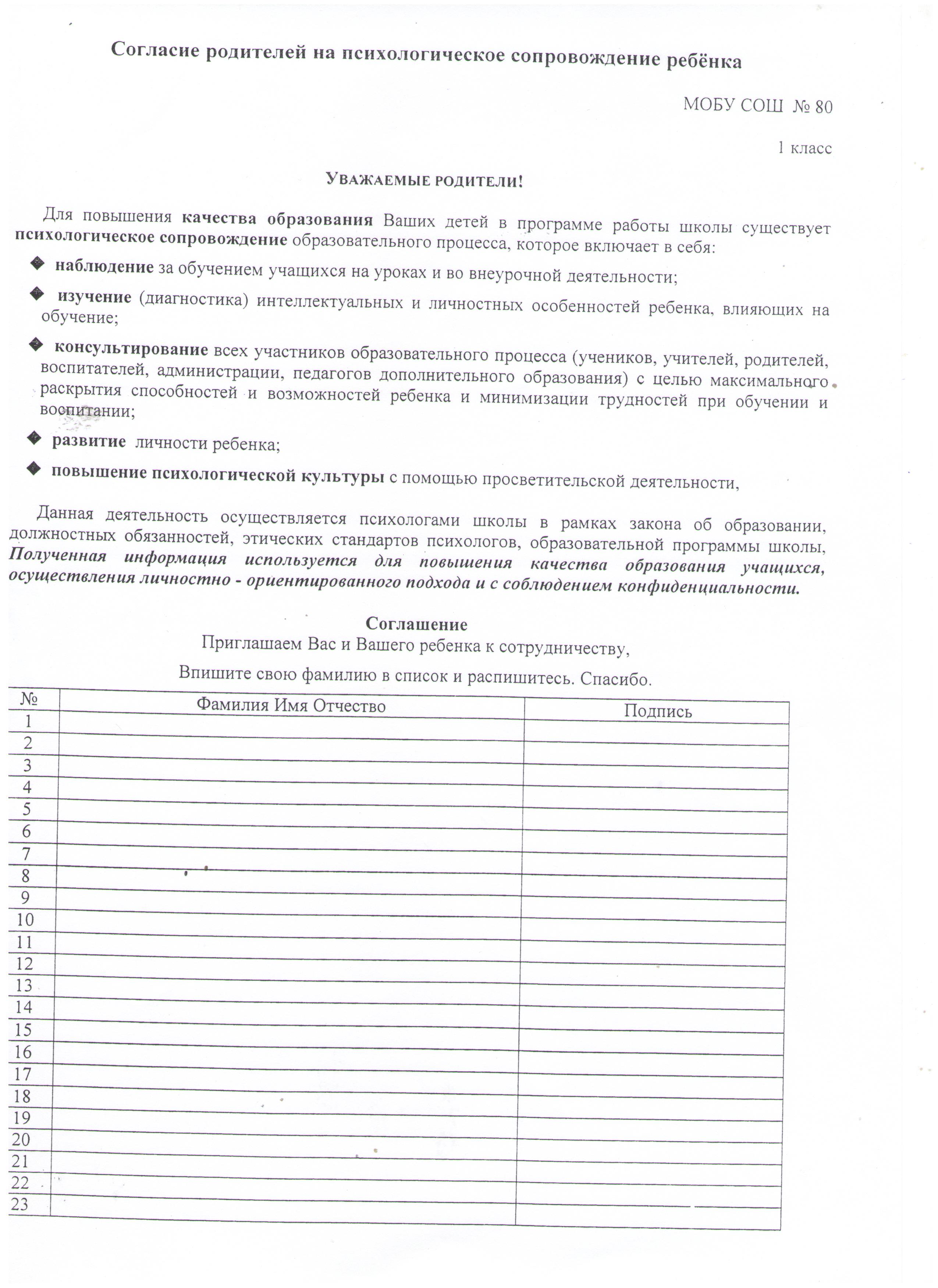 Вариант 3.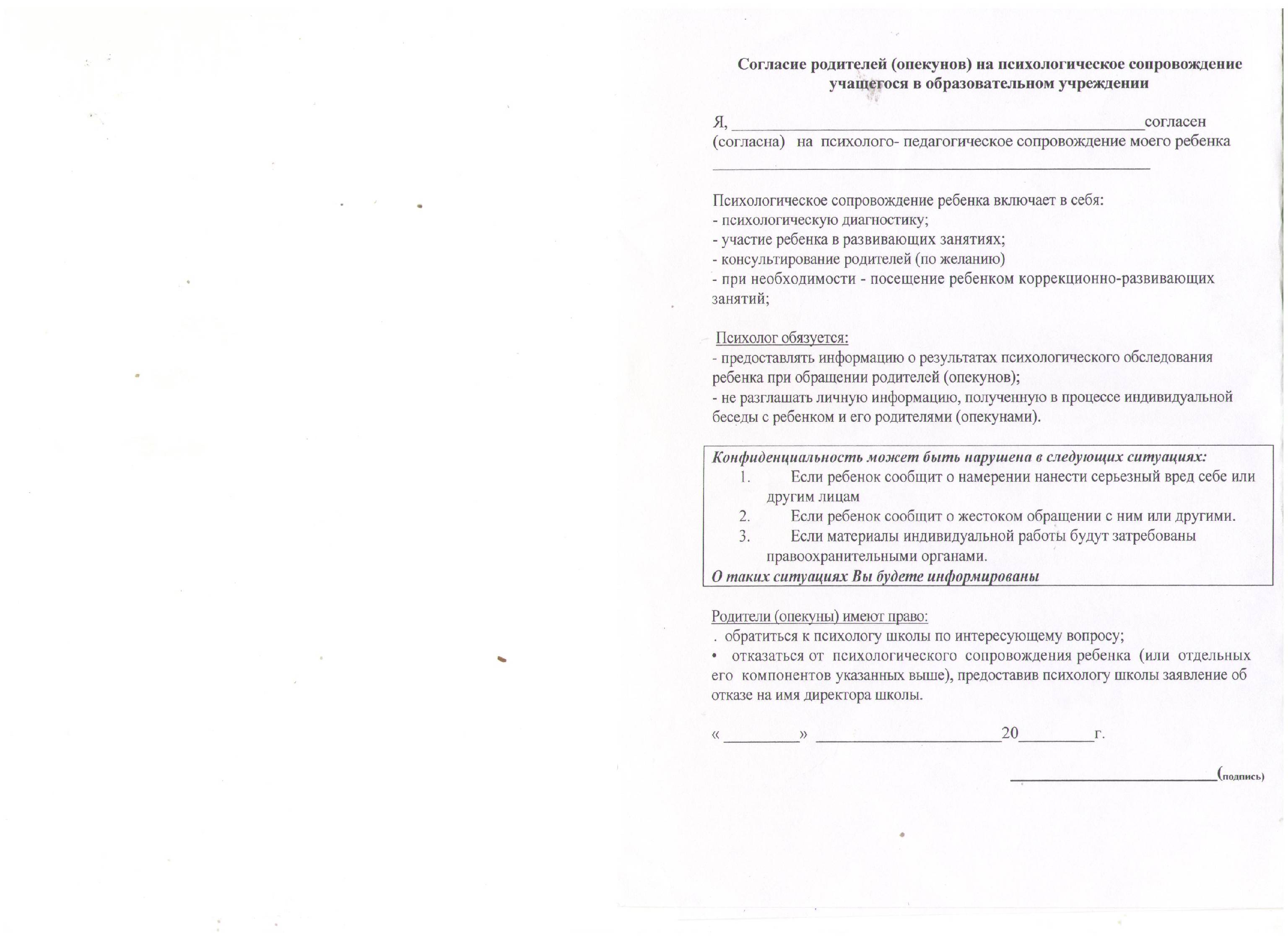 Приложение 3Методические рекомендациипо оформлению и оборудованию кабинета педагога-психологаОрганизационное обеспечение специализированного кабинета педагога-психологаТехнические средства Система видеозаписи и видеовоспроизведения с набором видеозаписей и слайдов.Система звукозаписи и звуковоспроизведения с набором звукозаписей.Компьютер.Ксерокс.Методические материалыНабор практических материалов для профилактики, диагностики и ведения коррекционно-развивающей работы.Набор игрушек и настольных игр (мячи, куклы, пирамиды, кубики, лото, домино и т.д.).Набор материалов для детского творчества (строительный материал, пластилин, краски, цветные карандаши, фломастеры, бумага, клей и т.д.).Библиотека практического психолога.Раздаточный материал для детей, родителей, учителей.ДокументацияМебельРабочий стол психолога.Шкаф для пособий; шкаф для техники.Шкаф для хранения документацииРабочие места детей.Журнальный стол.Кресла.Стулья.Дополнительные средства для дизайна интерьераЦветные сменные перегородки помещения.Цветы.Клетка для птиц.Аквариум.Требования к расположению, помещению и интерьеруТемпературный режимПомещение должно быть теплым и в то же время хорошо проветриваемым.ЗвукоизоляцияНеобходима изоляция помещений от шума, вибрации. Это необходимо учитывать при расположении кабинета (ничто не должно отвлекать детей и взрослых от предложенной работы педагогом-психологом). Местонахождение – поблизости от групповых комнат, в отдалении от медицинского и административного кабинетов, музыкального и спортивного залов; не должен быть проходным.Размер – не менее 15 кв.м.Во время занятий на входной двери необходимо вывесить предупреждение о соблюдении тишины.Освещенность и цветЦвет стен, пола, портьер подбирается по принципу использования спокойных и нейтральных тонов, не вызывающих дополнительного возбуждения или раздражения. В цвето-световом интерьере предпочтительными являются голубые и зеленые тона, при наличии обоев с рисунком – рисунок мелкий и неброский; допустимо использование фотообоев.Организация пространстваДля занятий психогимнастикой и релаксационных упражнений  необходимо мягкое покрытие пола: это важно также и для освоения и так называемой «детской территории» в психологическом кабинете.Кабинет может быть создан на базе стандартного классного помещения на основе принципиально новых форм организации пространства в связи с его функциональным назначением.С учетом задач работы психолога стандартное помещение предлагается разделить на 6 зон, что соответствует функциям кабинета.ХоллЗона ожидания приема.Зона первичного приема и беседы с клиентом.Зона консультативной работы.Зона игровой терапии.Зона релаксации и снятия психоэмоционального напряжения.В дошкольных учреждениях возможна следующая организация пространства***.Сектора кабинета:А) консультативное пространство:журнальный столик;2 кресла;растения (лучше одно, но большое);аквариум;фонтанчик или водопад.     Б) игровое пространство:стеллажи и полки с игрушками;детские столы (2-3);детские стулья (5-6);емкости для песка и воды;игрушки для отреагирования агрессии;различные виды театров и маски с различным эмоциональным выражением;разнообразный художественный и природный материал;развивающие игры;коврики или подушки для релаксационных упражнений.    В) организационно-планирующее пространство:письменный стол и стул для взрослого;стеллажи или шкаф;магнитофон или плеер с набором аудиоматериала;компьютер и набор компьютерных методик для диагностики, развивающих программ; принтер и ксерокс (желательно);психологическая литература (консультативные материалы; программное и методическое обеспечение коррекционной и развивающей работы с детьми, педагогами и родителями) и периодика;стимульный материал к диагностическим методикам для детей, педагогов и родителей;картотеки игр и упражнений для развития и коррекции познавательной, эмоционально-волевой и коммуникативной сферы;материалы для психопрофилактической и просвещенческой работы с педагогами и родителями;материалы диагностических обследований, детские рисунки; заполненные анкеты и тесты и т.п.;справки или заключения по материалам обследования;копии документов, выданных по запросам третьих лиц (ПМПК, органы опеки, медицинские учреждения и т.п.);нормативно-правовое обеспечение деятельности педагога-психолога;документация педагога-психолога (планы работы на год и месяц; циклограмма деятельности; журнал индивидуального консультирования; диагностический журнал; журнал коррекционно-развивающей работы; тетради рекомендаций педагога-психолога на группах)._____________________***Аралова М.А. Справочник психолога ДОУ. – Москва: ТЦ Сфера, 2007. – (Справочники образования).Микляева Н.В., Микляева Ю.В. Работа педагога-психолога в ДОУ: Методическое пособие. – Москва: Айрис-пресс,2005.Широкова Г.А. Справочник дошкольного психолога / Серия «Справочники». – Ростов-на-Дону: Феникс, 2003.Приложение 4ГРАФИК работы педагога-психолога (образец)(примерный)Понедельник:  с 8.00 до 16.00Вторник: с 9.00 до 16.00Среда: с 13.00 до 19.00Четверг: с 9.00 до 16.00Пятница: с 8 до 15.00Приглашаем родителей в среду с 16.00 до 18.00Приложение 5 ЦИКЛОГРАММА (примерная)деятельности  педагога- психолога  Утверждаю.Заведующая МДОУ(наименование по Уставу)Ф.И.О и подписьДатаПриложение 6Журнал учета групповых коррекционно-развивающих занятийв графу 7 можно вносить дополнительные сведения о каждом участнике группы и об изменениях, возникающих в ходе занятия (например: если разновозрастная группа, то указать возраст или класс ребенка и т.д.).Пример заполнения журнала Класс/группа____________Программа «Играя, обучаюсь» (Антонова Э. Е., Минова И. Г.)Приложение 7ПРОГРАММАработы педагога- психолога с группой/ребенком __________*                                                                         (какой/каким) Составлена психологом Ф.И.О.Описание группы:психологическая характеристика детей (ребенка);общая характеристика работы педагога в этом классе (группе).Цели программы(прописать конкретные цели и задачи работы с детьми, если отдельно выделяется работа с педагогами и родителями, то прописать и эти задачи).План работы:Например:Результативность работы.Рекомендации по дальнейшей работе_____________________________Дата составления:                           Подпись психолога:Примечание.* Например, дети группы риска, ВШУ**Название программы или темы тренинговых занятий подбираются педагогом-психологом по результатам диагностики.*** В примечании может отражаться необходимая дополнительная информация, взаимодействие с др. специалистами.Приложение 8ЛИСТ КОРРЕКЦИОННО-РАЗВИВАЮЩИХ ЗАНЯТИЙ(для ДОО)1. Ф.И. ребенка, возраст 2. Группа 3. Взят  на индивидуальное /групповое занятие4. Краткий план коррекционной работы: 5.Динамика состояния ребенка (дата) 6.Результативность (на конец занятий) 7.Рекомендации по дальнейшей работе: Дата                                                       Подпись психологаЛИСТ КОРРЕКЦИОННО-РАЗВИВАЮЩИХ  ЗАНЯТИЙ(для СОШ)1. Ф.И. ребенка, возраст.2. Класс.3. Взят на индивидуальное / групповое занятие  (вид коррекционных занятий).4. Краткий план коррекционной работы: (по мере необходимости в течение учебного года план уточняется)5. Результативность на конец занятий.6. Динамика состояния ребенка (по четвертям).7. Рекомендации по дальнейшей работе. Дата                                                     Подпись психологаПриложение 9ПРЕДСТАВЛЕНИЕпедагога-психолога  на ПМПКФамилия, имя ребенка _______________________Возраст___________Школа № (д/сад)________________Класс (группа) _________________Запрос направляющей организации ___________________________________________________________________________________________Особенности поведения, общения, привычки и интересы ________________________________________________________________________Сформированность социально-бытовой ориентировки ___________________________________________________________________________Моторная ловкость ___________________________________________Особенности латерализации _________________________________________________________________________________________________Характеристика деятельности:мотивация________________________________________________________________________________________________________________критичность_______________________________________________________________________________________________________________работоспособность ____________________________________________темп деятельности _________________________________________________________________________________________________________Особенности внимание_________________________________________Особенности памяти __________________________________________Качественная характеристика речи ___________________________________________________________________________________________Характеристика интеллектуального развития __________________________________________________________________________________Сформированность представления о пространственных и временных отношениях __________________________________________________Эмоционально-личностные и мотивационно-волевые особенности ________________________________________________________________Рекомендации________________________________________________Дата___________Ф.И.О. психолога _______________________Подпись _____________Приложение 10ПАМЯТКА ЗАПОЛНЕНИЯ ПСИХОЛОГОМ ПРЕДСТАВЛЕНИЯ НА РЕБЕНКА НА ПМПКИсследование эмоционально-личностных особенностей ребенкаОтмечаются отношения со сверстниками, характер этих отношений (конфликтность, конформность, ведомость, лидерство).Описывается его отношение к воспитателям, учителям, др. людям. Выявляется наличие страхов, опасений, состояния эмоционального напряжения  и ситуаций, вызывающих эти феномены. Характер игры ребенка.Степень сформированности самооценки, уровня притязаний, возможность адекватной оценки своих результатов, элементы критичности.Мотивация к школе, наличие стойких познавательных интересов.Сформированность социально-бытовой ориентировкиОпределяется уровень сформированности знаний об окружающем мире, в том числе о родственниках, их родственных отношениях и т.п. Кроме того, выясняются знания ребенка (возраст, адрес, место проживания, имя и отчество воспитателя, педагога, родителей и т.п.). Выявляется сформированность представлений относительной величине, цвете, форме предметов как на теоретическом, так и на действенном уровнях.Моторная ловкостьОценивается «уклюжесть» ребенка: способность делать ритмические и координированные движения, марширование, бег на месте, различные виды прыжков, а так же умение бросать и ловить мяч, играть в «ладушки» (перекрестные поочередные движения) и т.п. Особое внимание уделяется оценке сформированности мелкой моторики, а также моторным навыкам в графической деятельности.Характер латерализацииОценивается тип латерализации (правосторонняя, левосторонняя, смешанная латерализация), наличие элементов левшества или левшеских тенденций (знаков).Характер деятельностиОцениваются возможности целенаправленной деятельности ребенка, сосредоточения его на конкретном задании, игре. Отмечается импульсивность в выполнении заданий или, наоборот, инертность либо ригидность способа действия при выполнении того  или иного задания (игры), степень ориентации на родственников, друзей, а также возможность критически отнестись к результатам выполнения того или иного задания, адекватность реакций на неуспех или похвалу. Характер деятельности соотносится с наличием двигательной расторможенности или гиперактивности.РаботоспособностьВ процессе обследования отмечаются колебания работоспособности, время, в течение которого ребенок может продуктивно и целенаправленно работать, отмечаются проявления усталости, изменения характера и стиля деятельности на фоне утомления (например, возникновение импульсивности на фоне утомления). Также отмечаются изменения эмоционального фона (проявления плаксивости, неадекватного смеха, негативизма – как результата утомления).Отмечается влияние смены мотивации на работоспособность (вместо учебной – игровая или соревновательная), а также тип мотивации, который наиболее позитивно влияет на работоспособность ребенка.При оценке работоспособности также должно быть учтено влияние гиперактивности, двигательной расторможенности, если таковые особенности имеются.Особенности вниманияИсследуется возможность сосредоточения, переключения и распределения внимания по ряду признаков в заданиях, связь устойчивости внимания с объемом восприятия (например, значительные трудности сосредоточения при увеличении объема стимульного материала) и временем работы ребенка, а также  временем суток и разного рода посторонних шумов, помех; характер изменения его на фоне утомления, возбуждения или негативизма ребенка, связь параметров внимания с наличием или отсутствием такой характеристики, как гиперактивность.Особенности памятиВыявляется объем непосредственной слухоречевой памяти, скорость запоминания, полнота отсроченного воспроизведения.Характеристика речиПри оценке речевых параметров необходимо отметить речевую активность (слабая, адекватная, чрезмерная), качество звукопроизношения, словарный запас, объем активного и пассивного словаря и разницу между ними. Анализируется степень развернутости речевого высказывания, наличие аграмматизмов. Необходимо особое внимание обратить на сформированность диалогической речи в режиме «вопрос-ответ», степень развернутости ответов, а также трудности инициации речевого высказывания.Следует обратить внимание на эмоциональность и интонирование высказываний, их адекватность с содержанием высказывания.Интеллектуальное развитиеДОУОпределяется уровень сформированности наглядно-действенного, наглядно-образного мышления, логическогомышления, понимание рассказов со «скрытым» смыслом, осознание причинно-следственных отношений, умение обобщать, прогнозировать и т.п.Отмечаются такие характеристики мышления, как самостоятельность, активность, абстрактность или оригинальность.Учитывается критичность мышления.СОШОценивается уровень понятийного развития ребенка, выделяется ведущий обобщающий признак, отмечается специфика развития обобщающей функции (например, обобщений на основе ситуативной близости, по функциональному признаку, ориентация на латентные признаки …).Определяется уровень сформированности наглядно-действенного, наглядно-образного мышления, логического мышления и их соответствие возрастным показателям и социально-психологическим нормативам. Оценивается способность ребенка к овладению новыми видами деятельности – обучаемость, а также такие критерии обучаемости, как темп (скорость) обучения, необходимый объем помощи и перенос сформированного навыка на аналогичный материал.Отмечаются такие характеристики мышления, как самостоятельность, активность, абстрактность или оригинальность  и прогнозирование.Учитывается критичность мышления.Сформированность представлений о пространственных и временных отношенияхДОУВыявляются знания ребенка о взаиморасположении объектов в пространстве, правильный показ по инструкции взрослого с употреблением предлогов и слов, обозначающих пространственные отношения (в, над, под, за, перед – спереди, сзади – позади, сверху, снизу, сбоку, слева, справа, внутри, снаружи, между и т.п.) на конкретных предметах. Называние ребенком наиболее частотных (употребляемых) предлогов, сформированность представлений ребенка о некоторых временных соотношениях (Что короче: день или месяц? Что дольше: дневной или ночной сон?….). Выявляется возможность вербальной актуализации последовательного автоматизированного ряда (времена года, прямой и обратный порядковый счет от 1 до 5-10, от 5 до 1).СОШ.Выявляются знания ребенка о взаиморасположении объектов в пространстве,  правильное употребление предлогов и слов, обозначающих пространственные отношения (в, над, под, за, перед – спереди, сзади – позади, сверху, снизу, сбоку, слева, справа, внутри, снаружи, между и т.п.) на конкретных предметах, в наглядно-образном плане и на вербальном уровне. Здесь же оценивается возможность анализа пространственных отношений («Покажи, где … над, под» на объектном уровне).Анализируется сформированность представлений ребенка о временных соотношениях (дольше, короче, быстрее, медленнее), возможность актуализации серийных (автоматизированных) рядов (времена года, месяцы, дни недели, время суток, в том числе и в варианте «что перед..?», «что после..?»). А также оценивается умение создания сравнительных степеней прилагательных (близко – ближе, темно – темнее и т.п.).Оценивается правильность показа по инструкции взрослого с употреблением предлогов и слов, обозначающих пространственные отношения, называние ребенком наиболее частотных (употребляемых) предлогов, сформированность представлений ребенка о некоторых временных соотношениях (Что короче: день или месяц? Что дольше: дневной или ночной сон?….). Выявляется возможность вербальной актуализации последовательного автоматизированного ряда (времена года, прямой и обратный порядковый счет от 1 до 5-10, от 5 до 1).Оценка понимания сложных речевых конструкций, в особенности пространственных, временных, пространственно-временных …Анализ мотивационно-волевой и эмоционально-личностной сферНеобходимо учитывать целенаправленность и заинтересованность ребенка в выполнении заданий на протяжении всего обследования, его реакции на успех, неудачу, адекватность этих реакций.Оценивается степень зависимости от взрослых и ориентация на них, умение самостоятельно работать, удерживать инструкцию и следовать ей, осуществлять самостоятельный контроль над процессом выполнения заданий и его результатами.Оценивается ведущий тип мотивации (внешняя мотивация, мотивация достижения, соревновательная мотивация, игровая или учебная, мотивация успеха …).Необходимо отметить такие особенности ребенка, как признаки расторможенности, импульсивности, негативизма, упрямства или упорство, умение отстоять свою точку зрения…Оценивается степень сформированности самооценки, уровня притязаний, возможность адекватной оценки своих результатов, элементы критичности.Мотивация к школе, наличие стойких познавательных интересов.Отмечаются отношения со сверстниками, характер этих отношений (конфликтность, конформность, ведомость, лидерство). Описывается его отношение к воспитателям, учителям, др. людям. Выявляется наличие страхов, опасений, состояния эмоционального напряжения  и ситуаций, вызывающих эти феномены. Приложение 11НАПРАВЛЕНИЕ на консультативный прием в МБУ ЦПДК г.СочиФ.И.О. ребенка_________________________________________________________________________________________________ОУ__________класс/группа____________возраст_____________Проблема_______________________________________________Дата первого обращения по проблеме к психологу ОО:_________Проведенная работа, сроки (если работа не проводилась указать причины):_________________________________________________________________________________________________________________________________________________________________Результаты диагностики:_____________________________________________________________________________________________________________________________________________________________________________________________________________Результаты коррекционной работы:_____________________________________________________________________________________________________________________________________________Причина направления в ЦПДК:____________________________________________________________________________________________________________________________________Ф.И.О. педагога-психолога:_______________________________Дата:________________________Приложение 12ПРОТОКОЛ/КАРТА ПСИХОЛОГИЧЕСКОЙ КОНСУЛЬТАЦИИ (примерная)*Дата консультации____________Ф.И.О. обратившегося (родителя, педагога, учащегося- подростка)Ф.И.О. ребенкаКонт. тел.Повод обращенияПроблемаСоциально-психологическая информация (состав семьи, условия проживания, сведения о семье, особенности развития и воспитания, сведения из анамнеза, … т.е. все то, что выявлено из беседы и предоставленной документации)Особенности обратившегося(внешность, поведение, личностные качества ,открытость к диалогу и т.д.)Личностные особенности ребенка (наблюдение)Использованные методы и методикиИнтерпретация полученных результатовВыводыРекомендации (возможно план работы с ребенком)Консультации других специалистов (результат)Ф.И.О. консультанта*Если есть необходимость, то можно использовать данную форму.Документация педагога-психологаРыженко С. К.кандидат психологических наук, заведующая кафедрой психологии Краснодарского краевого института дополнительного профессионального педагогического образованияЧернявская О.С.старший преподаватель кафедры психологии Краснодарского краевого института дополнительного профессионального педагогического образованияКузма Л.П.Ефрюшкина О.В.Кузма Л.П.Ефрюшкина О.В. кандидат психологических наук, заведующий кафедрой коррекционной педагогики и специальной психологии Краснодарского краевого института дополнительного профессионального педагогического образованиякандидат психологических наук,  педагог-психолог государственного образовательного учреждения для детей, нуждающихся в психолого-педагогической и медико-социальной помощи  «Центр диагностики и консультирования» Краснодарского края Номенклатура дел                                                        201___ годНоменклатура дел                                                        201___ годНоменклатура дел                                                        201___ годНоменклатура дел                                                        201___ годНоменклатура дел                                                        201___ годНоменклатура дел                                                        201___ годНоменклатура дел                                                        201___ годИндекс делаИндекс делаИндекс делаНаименование делаКол-во папокСрок заполнения Срок храненияНормативно-правовая документацияНормативно-правовая документацияНормативно-правовая документацияНормативно-правовая документацияНормативно-правовая документацияНормативно-правовая документацияНормативно-правовая документация01.0101.01Входящая документацияВходящая документация1В течение годаПостоянно01.0201.02Исходящая документацияИсходящая документация1В течение годаПостоянно01.0301.03Номенклатура дел*Номенклатура дел*1В течение годаПостоянноУчетно-отчетная документацияУчетно-отчетная документацияУчетно-отчетная документацияУчетно-отчетная документацияУчетно-отчетная документацияУчетно-отчетная документацияУчетно-отчетная документация02.0102.01Перспективный план работы педагога-психолога на годПерспективный план работы педагога-психолога на год1Июнь Постоянно02.0202.02План работы на месяц План работы на месяц 1В течение годаПостоянно02.0302.03Журнал индивидуальных консультацийЖурнал индивидуальных консультаций1В течение годаПостоянно02.0402.04Журнал индивидуальной коррекционно-развивающей работыЖурнал индивидуальной коррекционно-развивающей работы1В течение годаПостоянно02.0502.05Журнал диагностической работыЖурнал диагностической работы1В течение годаПостоянно02.0602.06Журнал учета групповых форм работыЖурнал учета групповых форм работы1В течение годаПостоянно02.0702.07Документы о выполнении  работы (справки, отзывы)Документы о выполнении  работы (справки, отзывы)1В течение годаПостоянно02.0802.08Протоколы и заключения диагностических обследованийПротоколы и заключения диагностических обследований1В течение годаПостоянно02.0902.09Годовой аналитический отчетГодовой аналитический отчет1 МайПостоянно02.1002.10Индивидуальные психологические карты обучающихся**  Индивидуальные психологические карты обучающихся**  1В течение годаПостоянно03. Организационно-методическая документация03. Организационно-методическая документация03. Организационно-методическая документация03. Организационно-методическая документация03. Организационно-методическая документация03. Организационно-методическая документация03. Организационно-методическая документация03.01Тематические планы мероприятий  Тематические планы мероприятий  Тематические планы мероприятий  1В течение годаПостоянно03.02Журнал экспертизы и организационно-методической  работыЖурнал экспертизы и организационно-методической  работыЖурнал экспертизы и организационно-методической  работы1В течение годаПостоянно03.03Коррекционно-развивающие, профилактические программыКоррекционно-развивающие, профилактические программыКоррекционно-развивающие, профилактические программы1В течение годаПостоянно03.04План самообразования План самообразования План самообразования 1В течение годаПостоянно03.05Методические разработки психологических игр, упражненийМетодические разработки психологических игр, упражненийМетодические разработки психологических игр, упражнений1В течение годаПостоянно03.06Методические рекомендации, памяткиМетодические рекомендации, памяткиМетодические рекомендации, памятки1В течение годаПостоянно03.07График работыГрафик работыГрафик работы1СентябрьПостоянно03.08Циклограмма работы на  месяцЦиклограмма работы на  месяцЦиклограмма работы на  месяц1В течение годаПостоянно03.09Диагностический инструментарийДиагностический инструментарийДиагностический инструментарий1В течение годаПостоянноВИДЫ РАБОТ IIIIIIВИДЫ РАБОТ Время на один прием (мероприятие) Общее время в месяц Время на подготовку или анализ Общее время в месяцИндивидуальное психологическое обследование1-1,5 часа15 часов0,5-1 час10 часовГрупповое психологическое (скрининговое) обследование1-1,5 часа3 часа3-3,5 часа7 часовИндивидуальная консультация1-1,5 часа15 часов0,3 часа3 часаИндивидуальное развивающее и коррекционное занятие0,5-1,5 часа15 часов0,3 часа3 часаГрупповое развивающее и коррекционное занятие1-1,5 час20 часов1 час20 часовПросветительская работа0,5-1,5 час4 часа0,5 часа2 часаЭкспертная работа2,5-3 часа3 часа2 часаОрганизационно-методическая работа--7 часов в неделю28 часовВСЕГО -75 часов-75 часовВид работыСреднеевремя (в часах)Примечания1.Индивидуальная психологическая диагностика, обработка результатов, оформление заключения и рекомендаций.6,0Из расчета на одного учащегося.2. Групповая психодиагностика, обработка результатов, оформление психологического заключения.16,5Из расчета на один класс.3. Индивидуальное консультирование учителей.1,5Из расчета на одну беседу.4. Групповое консультирование учителей.2,0То же.5. Индивидуальное консультирование родителей:     первичный прием,     вторичный прием,     последующие приемы.2,51,50,7То же.--“----“--6. Групповое консультирование родителей:     первичное,     последующие.2,01,0--“----“--7. Индивидуальное консультирование учащихся     а) начальной школы:     первичное,     последующие,     б) средней школы:     первичное,     последующие,     в) старшей школы:     первичное,     последующие1,50,72,00,72,51,0Из расчета на одну беседу--“----“----“----“--8. Профконсультации     а) с учащимися средней школы,     б) с учащимися старшей школы.3,05,0Из расчета на одного учащегося (включая беседы с родителями и педагогами). Без проведения психодиагностической работы.9. Индивидуальная коррекционная работа с учащимися.30,0Из расчета на одного учащегося.10. Групповая коррекционная работа с учащимися.40,0Из расчета на группу.11. Деловые игры, тренинг с педагогами:     подготовка,     проведение.7,040,0Из расчета на одну игру, на один цикл занятий.12. Подготовка к педагогическому консилиуму.5,0Без диагностической работы.13. Подготовка к выступлению на родительском собрании, педсовете, семинаре для учителей.3,0Из расчета на одно мероприятие.14. Подготовка к проведению «воспитательных часов» для учащихся.3,0--“--15. Ежедневное итоговое оформление документации.0,5--“--16. Обобщение результатов работы, написание отчета.5,0--“--17. Консультации в научных центрах, участие в методическом семинаре школьных психологов.8,0В неделю.18. Работа в библиотеке, в том числе электронной.5,0--“--Согласованоруководитель РМО(методист ТМС)УтверждаюДиректор __________________(наименование ОО)Наименование работыРаздел ООП*КатегорияСрокиФорма отчетностиПсихологическая диагностикаПсихологическая диагностикаПсихологическая диагностикаПсихологическая диагностикаПсихологическая диагностикаИндивидуальная коррекционно-развивающая работаИндивидуальная коррекционно-развивающая работаИндивидуальная коррекционно-развивающая работаИндивидуальная коррекционно-развивающая работаИндивидуальная коррекционно-развивающая работаГрупповая коррекционно-развивающая работаГрупповая коррекционно-развивающая работаГрупповая коррекционно-развивающая работаГрупповая коррекционно-развивающая работаГрупповая коррекционно-развивающая работаКонсультированиеКонсультированиеКонсультированиеКонсультированиеКонсультированиеПсихологическое просвещение и профилактика**Психологическое просвещение и профилактика**Психологическое просвещение и профилактика**Психологическое просвещение и профилактика**Психологическое просвещение и профилактика**Экспертиза и организационно-методическая работа***                                                                                                                                                                                                                                                                                                                                                                                                                                                                                                                                                                                                                                                                                                                                                                                                                                                                                                                                                                                                                                                                                                                                                                                                                                                                                                                                                                                                                                                                                                                                                                                                                                                                                                                                                                                                                                                                                                                                                                                                                                                                                                                                                                                                                                                                                                                                                                                                                                                                                                                                                                                                                                                                                                                                                                                                                                                                                                                                                                                                                                                                                                                                                                                                                                                                                                                                                                                                                                                                                                                                                                                                                                                                                                                                                                                                                                                                                                                                                                                                                                                                                                                                                                                                                                                                                                                                                                                                                                                                                                                                                                                                                                                                                                                                                                                                                                                                                                                                                                                                                                                                                                                                                                                                                                                                                                                                                                                                                                                                                                                                                                                                                                                                                                                                                                                                                                                                                                                                                                                                                                                                                                                                                                                                                                                                                                                                                                                                                                                                                                                                                                                                                                                                                                                                                                                                                                                                                                                                                                                                                                                                                                                                                                                                                                                                                                                                                                                                                                                                                                                                                                                                                                                                                                                                                                                                                                                                                                                                                                                                                                                                                                                                                                                                                                                                                                                                                                                                                                                                                                                                                                                                                                                                                                                                                                                                                                                                                                                                                                                                                                                                                                                                                                                                                                                                                                                                                                                                                                                                                                                                                                                                                                                                                                                                                                                                                                                                                                                                                                                                                                                                                                                                                                                                                                                                                                                                                                                                                                                                                                                                                                                                                                                                                                                                                                                                                                                                                                                                                                                                                                                                                                                                                                                                                                                                                                                                                                                                                                                                                                                                                                                                                                                                                                                                                                                                                                                                                                                                                                                                                                                                                                                                                                                                                                                                                                                                                                                                                                                                                                                                                                                                                                                                                                                                                                                                                                                                                                                                                                                                                                                                                                                                                                                                                                                                                                                                                                                                                                                                                                                                                                                                                                                                                                                                                                                                                                                                                                                                                                                                                                                                                                                                                                                                                                                                                                                                                                                                                                                                                                                                                                                                                                                                                                                                                                                                                                                                                                                                                                                                                                                                                                                                                                                                                                                                                                                                                                                                                                                                                                                                                                                                                                                                                                                                                                                                                                                                                                                                                                                                                                                                                                                                                                                                                                                                                                                                                                                                                                                                                                                                                                                                                                                                                                                                                                                                                                                                                                                                                                                                                                                                                                                                                                                                                                                                                                                                                                                                                                                                                                                                                                                                                                                                                                                                                                                                                                                                                                                                                                                                                                                                                                                                                                                                                                                                                                                                                                                                                                                                                                                                                                                                                                                                                                                                                                                                                                                                                                                                                                                                                                                                                                                                                                                                                                                                                                                                                                                                                                                                                                                                                                                                                                                                                                                                                                                                                                                                                                                                                                                                                                                                                                                                                                                                                                                                                                                                                                                                                                                                                                                                                                                                                                                                                                                                                                                                                                                                                                                                                                                                                                                                                                                                                                                                                                                                                                                                                                                                                                                                                                                                                                                                                                                                                                                                                                                                                                                                                                                                                                                                                                                                                                                                                                                                                                                                                                                                                                                                                                                                                                                                                                                                                                                                                                                                                                                                                                                                                                                                                                                                                                                                                                                                                                                                                                                                                                                                                                                                                                                                                                                                                                                                                                                                                                                                                                                                                                                                                                                                                                                                                                                                                                                                                                                                                                                                                                                                                                                                                                                                                                                                                                                                                                                                                                                                                                                                                                                                                                                                                                                                                                                                                                                                                                                                                                                                                                                                                                                                                                                                                                                                                                                                                                                                                                                                                                                                                                                                                                                                                                                                                                                                                                                                                                                                                                                                                                                                                                                                                                                                                                                                                                                                                                                                                                                                                                                                                                                                                                                                                                                                                                                                                                                                                                                                                                                                                                                                                                                                                                                                                                                                                                                                                                                                                                                                                                                                                                                                                                                                                                                                                                                                                                                                                                                                                                                                                                                                                                                                                                                                                                                                                                                                                                                                                                                                                                                                                                                                                                                                                                                                                                                                                                                                                                                                                                                                                                                                                                                                                                                                                                                                                                                                                                                                                                                                                                                                                                                                                                                                                                                                                                                                                                                                                                                                                                                                                                                                                                                                                                                                                                                                                                                                                                                                                                                                                                                                                                                                                                                                                                                                                                                                                                                                                                                                                                                                                                                                                                                                                                                                                                                                                                                                                                                                                                                                                                                                                                                                                                                                                                                                                                                                                                                                                                                                                                                                                                                                                                                                                                                                                                                                                                                                                                                                                                                                                                                                                                                                                                                                                                                                                                                                                                                                                                                                                                                                                                                                                                                                                                                                                                                                                                                                                                                                                                                                                                                                                                                                                                                                                                                                                                                                                                                                                                                                                                                                                                                                                                                                                                                                                                                                                                                                                                                                                                                                                                                                                                                                                                                                                                                                                                                                                                                                                                                                                                                                                                                                                                                                                                                                                                                                                                                                                                                                                                                                                                                                                                                                                                                                                                                                                                                                                                                                                                                                                                                                                                                                                                                                                                                                                                                                                                                                                                                                                                                                                                                                                                                                                                                                                                                                                                                                                                                                                                                                                                                                                                                                                                                                                                                                                                                                                                                                                                                                                                                                                                                                                                                                                                                                                                                                                                                                                                                                                                                                                                                                                                                                                                                                                                                                                                                                                                                                                                                                                                                                                                                                                                                                                                                                                                                                                                                                                                                                                                                                                                                                                                                                                                                                                                                                                                                                                                                                                                                                                                                                                                                                                                                                                                                                                                                                                                                                                                                                                                                                                                                                                                                                                                                                                                                                                                                                                                                                                                                                                                                                                                                                                                                                                                                                                                                                                                                                                                                                                                                                                                                                                                                                                                                                                                                                                                                                                                                                                                                                                                                                                                                                                                                                                                                                                                                                                                                                                                                                                                                                                                                                                                                                                                                                                                                                                                                                                                                                                                                                                                                                                                                                                                                                                                                                                                                                                                                                                                                                                                                                                                                                                                                                                                                                                                                                                                                                                                                                                                                                                                                                                                                                                                                                                                                                                                                                                                                                                                                                                                                                                                                                                                                                                                                                                                                                                                                                                                                                                                                                                                                                                                                                                                                                                                                                                                                                                                                                                                                                                                                                                                                                                                                                                                                                                                                                                                                                                                                                                                                                                    Экспертиза и организационно-методическая работа***                                                                                                                                                                                                                                                                                                                                                                                                                                                                                                                                                                                                                                                                                                                                                                                                                                                                                                                                                                                                                                                                                                                                                                                                                                                                                                                                                                                                                                                                                                                                                                                                                                                                                                                                                                                                                                                                                                                                                                                                                                                                                                                                                                                                                                                                                                                                                                                                                                                                                                                                                                                                                                                                                                                                                                                                                                                                                                                                                                                                                                                                                                                                                                                                                                                                                                                                                                                                                                                                                                                                                                                                                                                                                                                                                                                                                                                                                                                                                                                                                                                                                                                                                                                                                                                                                                                                                                                                                                                                                                                                                                                                                                                                                                                                                                                                                                                                                                                                                                                                                                                                                                                                                                                                                                                                                                                                                                                                                                                                                                                                                                                                                                                                                                                                                                                                                                                                                                                                                                                                                                                                                                                                                                                                                                                                                                                                                                                                                                                                                                                                                                                                                                                                                                                                                                                                                                                                                                                                                                                                                                                                                                                                                                                                                                                                                                                                                                                                                                                                                                                                                                                                                                                                                                                                                                                                                                                                                                                                                                                                                                                                                                                                                                                                                                                                                                                                                                                                                                                                                                                                                                                                                                                                                                                                                                                                                                                                                                                                                                                                                                                                                                                                                                                                                                                                                                                                                                                                                                                                                                                                                                                                                                                                                                                                                                                                                                                                                                                                                                                                                                                                                                                                                                                                                                                                                                                                                                                                                                                                                                                                                                                                                                                                                                                                                                                                                                                                                                                                                                                                                                                                                                                                                                                                                                                                                                                                                                                                                                                                                                                                                                                                                                                                                                                                                                                                                                                                                                                                                                                                                                                                                                                                                                                                                                                                                                                                                                                                                                                                                                                                                                                                                                                                                                                                                                                                                                                                                                                                                                                                                                                                                                                                                                                                                                                                                                                                                                                                                                                                                                                                                                                                                                                                                                                                                                                                                                                                                                                                                                                                                                                                                                                                                                                                                                                                                                                                                                                                                                                                                                                                                                                                                                                                                                                                                                                                                                                                                                                                                                                                                                                                                                                                                                                                                                                                                                                                                                                                                                                                                                                                                                                                                                                                                                                                                                                                                                                                                                                                                                                                                                                                                                                                                                                                                                                                                                                                                                                                                                                                                                                                                                                                                                                                                                                                                                                                                                                                                                                                                                                                                                                                                                                                                                                                                                                                                                                                                                                                                                                                                                                                                                                                                                                                                                                                                                                                                                                                                                                                                                                                                                                                                                                                                                                                                                                                                                                                                                                                                                                                                                                                                                                                                                                                                                                                                                                                                                                                                                                                                                                                                                                                                                                                                                                                                                                                                                                                                                                                                                                                                                                                                                                                                                                                                                                                                                                                                                                                                                                                                                                                                                                                                                                                                                                                                                                                                                                                                                                                                                                                                                                                                                                                                                                                                                                                                                                                                                                                                                                                                                                                                                                                                                                                                                                                                                                                                                                                                                                                                                                                                                                                                                                                                                                                                                                                                                                                                                                                                                                                                                                                                                                                                                                                                                                                                                                                                                                                                                                                                                                                                                                                                                                                                                                                                                                                                                                                                                                                                                                                                                                                                                                                                                                                                                                                                                                                                                                                                                                                                                                                                                                                                                                                                                                                                                                                                                                                                                                                                                                                                                                                                                                                                                                                                                                                                                                                                                                                                                                                                                                                                                                                                                                                                                                                                                                                                                                                                                                                                                                                                                                                                                                                                                                                                                                                                                                                                                                                                                                                                                                                                                                                                                                                                                                                                                                                                                                                                                                                                                                                                                                                                                                                                                                                                                                                                                                                                                                                                                                                                                                                                                                                                                                                                                                                                                                                                                                                                                                                                                                                                                                                                                                                                                                                                                                                                                                                                                                                                                                                                                                                                                                                                                                                                                                                                                                                                                                                                                                                                                                                                                                                                                                                                                                                                                                                                                                                                                                                                                                                                                                                                                                                                                                                                                                                                                                                                                                                                                                                                                                                                                                                                                                                                                                                                                                                                                                                                                                                                                                                                                                                                                                                                                                                                                                                                                                                                                                                                                                                                                                                                                                                                                                                                                                                                                                                                                                                                                                                                                                                                                                                                                                                                                                                                                                                                                                                                                                                                                                                                                                                                                                                                                                                                                                                                                                                                                                                                                                                                                                                                                                                                                                                                                                                                                                                                                                                                                                                                                                                                                                                                                                                                                                                                                                                                                                                                                                                                                                                                                                                                                                                                                                                                                                                                                                                                                                                                                                                                                                                                                                                                                                                                                                                                                                                                                                                                                                                                                                                                                                                                                                                                                                                                                                                                                                                                                                                                                                                                                                                                                                                                                                                                                                                                                                                                                                                                                                                                                                                                                                                                                                                                                                                                                                                                                                                                                                                                                                                                                                                                                                                                                                                                                                                                                                                                                                                                                                                                                                                                                                                                                                                                                                                                                                                                                                                                                                                                                                                                                                                                                                                                                                                                                                                                                                                                                                                                                                                                                                                                                                                                                                                                                                                                                                                                                                                                                                                                                                                                                                                                                                                                                                                                                                                                                                                                                                                                                                                                                                                                                                                                                                                                                                                                                                                                                                                                                                                                                                                                                                                                                                                                                                                                                                                                                                                                                                                                                                                                                                                                                                                                                                                                                                                                                                                                                                                                                                                                                                                                                                                                                                                                                                                                                                                                                                                                                                                                                                                                                                                                                                                                                                                                                                                                                                                                                                                                                                                                                                                                                                                                                                                                                                                                                                                                                                                                                                                                                                                                                                                                                                                                                                                                                                                                                                                                                                                                                                                                                                                                                                                                                                                                                                                                                                                                                                                                                                                                                                                                                                                                                                                                                                                                                                                                                                                                                                                                                                                                                                                                                                                                                                                                                                                                                                                                                                                                                                                                                                                                                                                                                                                                                                                                                                                                                                                                                                                                                                                                                                                                                                                                                                                                                                                                                                                                                                                                                                                                                                                                                                                                                                                                                                                                                                                                                                                                                                                                                                                                                                                                                                                                                                                                                                                                                                                                                                                                                                                                                                                                                                                                                                                                                                                                                                                                                                                                                                                                                                                                                                                                                                                                                                                                                                                                                                                                                                                                                                                                                                                                                                                                                                                                                                                                                                                                                                                                                                                                    Экспертиза и организационно-методическая работа***                                                                                                                                                                                                                                                                                                                                                                                                                                                                                                                                                                                                                                                                                                                                                                                                                                                                                                                                                                                                                                                                                                                                                                                                                                                                                                                                                                                                                                                                                                                                                                                                                                                                                                                                                                                                                                                                                                                                                                                                                                                                                                                                                                                                                                                                                                                                                                                                                                                                                                                                                                                                                                                                                                                                                                                                                                                                                                                                                                                                                                                                                                                                                                                                                                                                                                                                                                                                                                                                                                                                                                                                                                                                                                                                                                                                                                                                                                                                                                                                                                                                                                                                                                                                                                                                                                                                                                                                                                                                                                                                                                                                                                                                                                                                                                                                                                                                                                                                                                                                                                                                                                                                                                                                                                                                                                                                                                                                                                                                                                                                                                                                                                                                                                                                                                                                                                                                                                                                                                                                                                                                                                                                                                                                                                                                                                                                                                                                                                                                                                                                                                                                                                                                                                                                                                                                                                                                                                                                                                                                                                                                                                                                                                                                                                                                                                                                                                                                                                                                                                                                                                                                                                                                                                                                                                                                                                                                                                                                                                                                                                                                                                                                                                                                                                                                                                                                                                                                                                                                                                                                                                                                                                                                                                                                                                                                                                                                                                                                                                                                                                                                                                                                                                                                                                                                                                                                                                                                                                                                                                                                                                                                                                                                                                                                                                                                                                                                                                                                                                                                                                                                                                                                                                                                                                                                                                                                                                                                                                                                                                                                                                                                                                                                                                                                                                                                                                                                                                                                                                                                                                                                                                                                                                                                                                                                                                                                                                                                                                                                                                                                                                                                                                                                                                                                                                                                                                                                                                                                                                                                                                                                                                                                                                                                                                                                                                                                                                                                                                                                                                                                                                                                                                                                                                                                                                                                                                                                                                                                                                                                                                                                                                                                                                                                                                                                                                                                                                                                                                                                                                                                                                                                                                                                                                                                                                                                                                                                                                                                                                                                                                                                                                                                                                                                                                                                                                                                                                                                                                                                                                                                                                                                                                                                                                                                                                                                                                                                                                                                                                                                                                                                                                                                                                                                                                                                                                                                                                                                                                                                                                                                                                                                                                                                                                                                                                                                                                                                                                                                                                                                                                                                                                                                                                                                                                                                                                                                                                                                                                                                                                                                                                                                                                                                                                                                                                                                                                                                                                                                                                                                                                                                                                                                                                                                                                                                                                                                                                                                                                                                                                                                                                                                                                                                                                                                                                                                                                                                                                                                                                                                                                                                                                                                                                                                                                                                                                                                                                                                                                                                                                                                                                                                                                                                                                                                                                                                                                                                                                                                                                                                                                                                                                                                                                                                                                                                                                                                                                                                                                                                                                                                                                                                                                                                                                                                                                                                                                                                                                                                                                                                                                                                                                                                                                                                                                                                                                                                                                                                                                                                                                                                                                                                                                                                                                                                                                                                                                                                                                                                                                                                                                                                                                                                                                                                                                                                                                                                                                                                                                                                                                                                                                                                                                                                                                                                                                                                                                                                                                                                                                                                                                                                                                                                                                                                                                                                                                                                                                                                                                                                                                                                                                                                                                                                                                                                                                                                                                                                                                                                                                                                                                                                                                                                                                                                                                                                                                                                                                                                                                                                                                                                                                                                                                                                                                                                                                                                                                                                                                                                                                                                                                                                                                                                                                                                                                                                                                                                                                                                                                                                                                                                                                                                                                                                                                                                                                                                                                                                                                                                                                                                                                                                                                                                                                                                                                                                                                                                                                                                                                                                                                                                                                                                                                                                                                                                                                                                                                                                                                                                                                                                                                                                                                                                                                                                                                                                                                                                                                                                                                                                                                                                                                                                                                                                                                                                                                                                                                                                                                                                                                                                                                                                                                                                                                                                                                                                                                                                                                                                                                                                                                                                                                                                                                                                                                                                                                                                                                                                                                                                                                                                                                                                                                                                                                                                                                                                                                                                                                                                                                                                                                                                                                                                                                                                                                                                                                                                                                                                                                                                                                                                                                                                                                                                                                                                                                                                                                                                                                                                                                                                                                                                                                                                                                                                                                                                                                                                                                                                                                                                                                                                                                                                                                                                                                                                                                                                                                                                                                                                                                                                                                                                                                                                                                                                                                                                                                                                                                                                                                                                                                                                                                                                                                                                                                                                                                                                                                                                                                                                                                                                                                                                                                                                                                                                                                                                                                                                                                                                                                                                                                                                                                                                                                                                                                                                                                                                                                                                                                                                                                                                                                                                                                                                                                                                                                                                                                                                                                                                                                                                                                                                                                                                                                                                                                                                                                                                                                                                                                                                                                                                                                                                                                                                                                                                                                                                                                                                                                                                                                                                                                                                                                                                                                                                                                                                                                                                                                                                                                                                                                                                                                                                                                                                                                                                                                                                                                                                                                                                                                                                                                                                                                                                                                                                                                                                                                                                                                                                                                                                                                                                                                                                                                                                                                                                                                                                                                                                                                                                                                                                                                                                                                                                                                                                                                                                                                                                                                                                                                                                                                                                                                                                                                                                                                                                                                                                                                                                                                                                                                                                                                                                                                                                                                                                                                                                                                                                                                                                                                                                                                                                                                                                                                                                                                                                                                                                                                                                                                                                                                                                                                                                                                                                                                                                                                                                                                                                                                                                                                                                                                                                                                                                                                                                                                                                                                                                                                                                                                                                                                                                                                                                                                                                                                                                                                                                                                                                                                                                                                                                                                                                                                                                                                                                                                                                                                                                                                                                                                                                                                                                                                                                                                                                                                                                                                                                                                                                                                                                                                                                                                                                                                                                                                                                                                                                                                                                                                                                                                                                                                                                                                                                                                                                                                                                                                                                                                                                                                                                                                                                                                                                                                                                                                                                                                                                                                                                                                                                                                                                                                                                                                                                                                                                                                                                                                                                                                                                                                                                                                                                                                                                                                                                                                                                                                                                                                                                                                                                                                                                                                                                                                                                                                                                                                                                                                                                                                                                                                                                                                                                                                                                                                                                                                                                                                                                                                                                                                                                                                                                                                                                                                                                                                                                                                                                                                                                                                                                                                                                                                                                                                                                                                                                                                                                                                                                                                                                                                                                                                                                                                                                                                                                                                                                                                                                                                                                                                                                                                                                                                                                                                                                                                                                                                                                                                                                                    Экспертиза и организационно-методическая работа***                                                                                                                                                                                                                                                                                                                                                                                                                                                                                                                                                                                                                                                                                                                                                                                                                                                                                                                                                                                                                                                                                                                                                                                                                                                                                                                                                                                                                                                                                                                                                                                                                                                                                                                                                                                                                                                                                                                                                                                                                                                                                                                                                                                                                                                                                                                                                                                                                                                                                                                                                                                                                                                                                                                                                                                                                                                                                                                                                                                                                                                                                                                                                                                                                                                                                                                                                                                                                                                                                                                                                                                                                                                                                                                                                                                                                                                                                                                                                                                                                                                                                                                                                                                                                                                                                                                                                                                                                                                                                                                                                                                                                                                                                                                                                                                                                                                                                                                                                                                                                                                                                                                                                                                                                                                                                                                                                                                                                                                                                                                                                                                                                                                                                                                                                                                                                                                                                                                                                                                                                                                                                                                                                                                                                                                                                                                                                                                                                                                                                                                                                                                                                                                                                                                                                                                                                                                                                                                                                                                                                                                                                                                                                                                                                                                                                                                                                                                                                                                                                                                                                                                                                                                                                                                                                                                                                                                                                                                                                                                                                                                                                                                                                                                                                                                                                                                                                                                                                                                                                                                                                                                                                                                                                                                                                                                                                                                                                                                                                                                                                                                                                                                                                                                                                                                                                                                                                                                                                                                                                                                                                                                                                                                                                                                                                                                                                                                                                                                                                                                                                                                                                                                                                                                                                                                                                                                                                                                                                                                                                                                                                                                                                                                                                                                                                                                                                                                                                                                                                                                                                                                                                                                                                                                                                                                                                                                                                                                                                                                                                                                                                                                                                                                                                                                                                                                                                                                                                                                                                                                                                                                                                                                                                                                                                                                                                                                                                                                                                                                                                                                                                                                                                                                                                                                                                                                                                                                                                                                                                                                                                                                                                                                                                                                                                                                                                                                                                                                                                                                                                                                                                                                                                                                                                                                                                                                                                                                                                                                                                                                                                                                                                                                                                                                                                                                                                                                                                                                                                                                                                                                                                                                                                                                                                                                                                                                                                                                                                                                                                                                                                                                                                                                                                                                                                                                                                                                                                                                                                                                                                                                                                                                                                                                                                                                                                                                                                                                                                                                                                                                                                                                                                                                                                                                                                                                                                                                                                                                                                                                                                                                                                                                                                                                                                                                                                                                                                                                                                                                                                                                                                                                                                                                                                                                                                                                                                                                                                                                                                                                                                                                                                                                                                                                                                                                                                                                                                                                                                                                                                                                                                                                                                                                                                                                                                                                                                                                                                                                                                                                                                                                                                                                                                                                                                                                                                                                                                                                                                                                                                                                                                                                                                                                                                                                                                                                                                                                                                                                                                                                                                                                                                                                                                                                                                                                                                                                                                                                                                                                                                                                                                                                                                                                                                                                                                                                                                                                                                                                                                                                                                                                                                                                                                                                                                                                                                                                                                                                                                                                                                                                                                                                                                                                                                                                                                                                                                                                                                                                                                                                                                                                                                                                                                                                                                                                                                                                                                                                                                                                                                                                                                                                                                                                                                                                                                                                                                                                                                                                                                                                                                                                                                                                                                                                                                                                                                                                                                                                                                                                                                                                                                                                                                                                                                                                                                                                                                                                                                                                                                                                                                                                                                                                                                                                                                                                                                                                                                                                                                                                                                                                                                                                                                                                                                                                                                                                                                                                                                                                                                                                                                                                                                                                                                                                                                                                                                                                                                                                                                                                                                                                                                                                                                                                                                                                                                                                                                                                                                                                                                                                                                                                                                                                                                                                                                                                                                                                                                                                                                                                                                                                                                                                                                                                                                                                                                                                                                                                                                                                                                                                                                                                                                                                                                                                                                                                                                                                                                                                                                                                                                                                                                                                                                                                                                                                                                                                                                                                                                                                                                                                                                                                                                                                                                                                                                                                                                                                                                                                                                                                                                                                                                                                                                                                                                                                                                                                                                                                                                                                                                                                                                                                                                                                                                                                                                                                                                                                                                                                                                                                                                                                                                                                                                                                                                                                                                                                                                                                                                                                                                                                                                                                                                                                                                                                                                                                                                                                                                                                                                                                                                                                                                                                                                                                                                                                                                                                                                                                                                                                                                                                                                                                                                                                                                                                                                                                                                                                                                                                                                                                                                                                                                                                                                                                                                                                                                                                                                                                                                                                                                                                                                                                                                                                                                                                                                                                                                                                                                                                                                                                                                                                                                                                                                                                                                                                                                                                                                                                                                                                                                                                                                                                                                                                                                                                                                                                                                                                                                                                                                                                                                                                                                                                                                                                                                                                                                                                                                                                                                                                                                                                                                                                                                                                                                                                                                                                                                                                                                                                                                                                                                                                                                                                                                                                                                                                                                                                                                                                                                                                                                                                                                                                                                                                                                                                                                                                                                                                                                                                                                                                                                                                                                                                                                                                                                                                                                                                                                                                                                                                                                                                                                                                                                                                                                                                                                                                                                                                                                                                                                                                                                                                                                                                                                                                                                                                                                                                                                                                                                                                                                                                                                                                                                                                                                                                                                                                                                                                                                                                                                                                                                                                                                                                                                                                                                                                                                                                                                                                                                                                                                                                                                                                                                                                                                                                                                                                                                                                                                                                                                                                                                                                                                                                                                                                                                                                                                                                                                                                                                                                                                                                                                                                                                                                                                                                                                                                                                                                                                                                                                                                                                                                                                                                                                                                                                                                                                                                                                                                                                                                                                                                                                                                                                                                                                                                                                                                                                                                                                                                                                                                                                                                                                                                                                                                                                                                                                                                                                                                                                                                                                                                                                                                                                                                                                                                                                                                                                                                                                                                                                                                                                                                                                                                                                                                                                                                                                                                                                                                                                                                                                                                                                                                                                                                                                                                                                                                                                                                                                                                                                                                                                                                                                                                                                                                                                                                                                                                                                                                                                                                                                                                                                                                                                                                                                                                                                                                                                                                                                                                                                                                                                                                                                                                                                                                                                                                                                                                                                                                                                                                                                                                                                                                                                                                                                                                                                                                                                                                                                                                                                                                                                                                                                                                                                                                                                                                                                                                                                                                                                                                                                                                                                                                                                                                                                                                                                                                                                                                                                                                                                                                                                                                                                                                                                                                                                                                                                                                                                                                                                                                                                                                                                                                                                                                                                                                                                    Экспертиза и организационно-методическая работа***                                                                                                                                                                                                                                                                                                                                                                                                                                                                                                                                                                                                                                                                                                                                                                                                                                                                                                                                                                                                                                                                                                                                                                                                                                                                                                                                                                                                                                                                                                                                                                                                                                                                                                                                                                                                                                                                                                                                                                                                                                                                                                                                                                                                                                                                                                                                                                                                                                                                                                                                                                                                                                                                                                                                                                                                                                                                                                                                                                                                                                                                                                                                                                                                                                                                                                                                                                                                                                                                                                                                                                                                                                                                                                                                                                                                                                                                                                                                                                                                                                                                                                                                                                                                                                                                                                                                                                                                                                                                                                                                                                                                                                                                                                                                                                                                                                                                                                                                                                                                                                                                                                                                                                                                                                                                                                                                                                                                                                                                                                                                                                                                                                                                                                                                                                                                                                                                                                                                                                                                                                                                                                                                                                                                                                                                                                                                                                                                                                                                                                                                                                                                                                                                                                                                                                                                                                                                                                                                                                                                                                                                                                                                                                                                                                                                                                                                                                                                                                                                                                                                                                                                                                                                                                                                                                                                                                                                                                                                                                                                                                                                                                                                                                                                                                                                                                                                                                                                                                                                                                                                                                                                                                                                                                                                                                                                                                                                                                                                                                                                                                                                                                                                                                                                                                                                                                                                                                                                                                                                                                                                                                                                                                                                                                                                                                                                                                                                                                                                                                                                                                                                                                                                                                                                                                                                                                                                                                                                                                                                                                                                                                                                                                                                                                                                                                                                                                                                                                                                                                                                                                                                                                                                                                                                                                                                                                                                                                                                                                                                                                                                                                                                                                                                                                                                                                                                                                                                                                                                                                                                                                                                                                                                                                                                                                                                                                                                                                                                                                                                                                                                                                                                                                                                                                                                                                                                                                                                                                                                                                                                                                                                                                                                                                                                                                                                                                                                                                                                                                                                                                                                                                                                                                                                                                                                                                                                                                                                                                                                                                                                                                                                                                                                                                                                                                                                                                                                                                                                                                                                                                                                                                                                                                                                                                                                                                                                                                                                                                                                                                                                                                                                                                                                                                                                                                                                                                                                                                                                                                                                                                                                                                                                                                                                                                                                                                                                                                                                                                                                                                                                                                                                                                                                                                                                                                                                                                                                                                                                                                                                                                                                                                                                                                                                                                                                                                                                                                                                                                                                                                                                                                                                                                                                                                                                                                                                                                                                                                                                                                                                                                                                                                                                                                                                                                                                                                                                                                                                                                                                                                                                                                                                                                                                                                                                                                                                                                                                                                                                                                                                                                                                                                                                                                                                                                                                                                                                                                                                                                                                                                                                                                                                                                                                                                                                                                                                                                                                                                                                                                                                                                                                                                                                                                                                                                                                                                                                                                                                                                                                                                                                                                                                                                                                                                                                                                                                                                                                                                                                                                                                                                                                                                                                                                                                                                                                                                                                                                                                                                                                                                                                                                                                                                                                                                                                                                                                                                                                                                                                                                                                                                                                                                                                                                                                                                                                                                                                                                                                                                                                                                                                                                                                                                                                                                                                                                                                                                                                                                                                                                                                                                                                                                                                                                                                                                                                                                                                                                                                                                                                                                                                                                                                                                                                                                                                                                                                                                                                                                                                                                                                                                                                                                                                                                                                                                                                                                                                                                                                                                                                                                                                                                                                                                                                                                                                                                                                                                                                                                                                                                                                                                                                                                                                                                                                                                                                                                                                                                                                                                                                                                                                                                                                                                                                                                                                                                                                                                                                                                                                                                                                                                                                                                                                                                                                                                                                                                                                                                                                                                                                                                                                                                                                                                                                                                                                                                                                                                                                                                                                                                                                                                                                                                                                                                                                                                                                                                                                                                                                                                                                                                                                                                                                                                                                                                                                                                                                                                                                                                                                                                                                                                                                                                                                                                                                                                                                                                                                                                                                                                                                                                                                                                                                                                                                                                                                                                                                                                                                                                                                                                                                                                                                                                                                                                                                                                                                                                                                                                                                                                                                                                                                                                                                                                                                                                                                                                                                                                                                                                                                                                                                                                                                                                                                                                                                                                                                                                                                                                                                                                                                                                                                                                                                                                                                                                                                                                                                                                                                                                                                                                                                                                                                                                                                                                                                                                                                                                                                                                                                                                                                                                                                                                                                                                                                                                                                                                                                                                                                                                                                                                                                                                                                                                                                                                                                                                                                                                                                                                                                                                                                                                                                                                                                                                                                                                                                                                                                                                                                                                                                                                                                                                                                                                                                                                                                                                                                                                                                                                                                                                                                                                                                                                                                                                                                                                                                                                                                                                                                                                                                                                                                                                                                                                                                                                                                                                                                                                                                                                                                                                                                                                                                                                                                                                                                                                                                                                                                                                                                                                                                                                                                                                                                                                                                                                                                                                                                                                                                                                                                                                                                                                                                                                                                                                                                                                                                                                                                                                                                                                                                                                                                                                                                                                                                                                                                                                                                                                                                                                                                                                                                                                                                                                                                                                                                                                                                                                                                                                                                                                                                                                                                                                                                                                                                                                                                                                                                                                                                                                                                                                                                                                                                                                                                                                                                                                                                                                                                                                                                                                                                                                                                                                                                                                                                                                                                                                                                                                                                                                                                                                                                                                                                                                                                                                                                                                                                                                                                                                                                                                                                                                                                                                                                                                                                                                                                                                                                                                                                                                                                                                                                                                                                                                                                                                                                                                                                                                                                                                                                                                                                                                                                                                                                                                                                                                                                                                                                                                                                                                                                                                                                                                                                                                                                                                                                                                                                                                                                                                                                                                                                                                                                                                                                                                                                                                                                                                                                                                                                                                                                                                                                                                                                                                                                                                                                                                                                                                                                                                                                                                                                                                                                                                                                                                                                                                                                                                                                                                                                                                                                                                                                                                                                                                                                                                                                                                                                                                                                                                                                                                                                                                                                                                                                                                                                                                                                                                                                                                                                                                                                                                                                                                                                                                                                                                                                                                                                                                                                                                                                                                                                                                                                                                                                                                                                                                                                                                                                                                                                                                                                                                                                                                                                                                                                                                                                                                                                                                                                                                                                                                                                                                                                                                                                                                                                                                                                                                                                                                                                                                                                                                                                                                                                                                                                                                                                                                                                                                                                                                                                                                                                                                                                                                                                                                                                                                                                                    Проектная деятельность****Проектная деятельность****Проектная деятельность****Проектная деятельность****Проектная деятельность****Диспетчерская деятельность и межведомственное взаимодействие*****Диспетчерская деятельность и межведомственное взаимодействие*****Диспетчерская деятельность и межведомственное взаимодействие*****Диспетчерская деятельность и межведомственное взаимодействие*****Диспетчерская деятельность и межведомственное взаимодействие*****УтверждаюДиректор __________________(наименование ОО)День недели/ общее время работы*Часы непосредственной работы с участниками образовательного процесса Часы непосредственной работы с участниками образовательного процесса Часы организационно-методической работыКол-во часов в деньДень недели/ общее время работы*Часы консультативного приема родителей и педагогов Часы индивидуальной и групповой работы с обучающимисяЧасы организационно-методической работыКол-во часов в деньПонедельник ВторникСредаЧетвергПятницаСубботаВсего часовв  неделюУтверждаюДиректор __________________(наименование ОО)День неделиВремяСодержание работыПонедельник9.00 – 11.30Подготовка к занятиямПонедельник11.30-13.00Групповая психодиагностикаПонедельник13.00-15.00Консультирование обучающихся (индивидуальное, групповое)Вторник12.00 –14.00Коррекционно-развивающие и профилактические занятия (групповые, старшие классы)Вторник14.00-16.00Подготовка к занятиямВторник16.00-18.00Коррекционно-развивающие занятия (групповые, среднее звено)Среда12.00-13.30ПсиходиагностикаСреда13.30-14.00Подготовка к занятиямСреда14.00-15.00Коррекционно-развивающие занятия (индивидуальные)Среда15.00-16.30Коррекционно-развивающие занятия (групповые, начальная  школа)Среда16.30-18.00Обработка результатовЧетверг*9.00-15.00Методический день:организационно-методическая работа (анализ, планирование деятельности; анализ научно-практической литературы; участие в семинарах, посещение курсов, совещаний, МО и т.д.)Пятница9.00-11.30Обработка результатовПятница11.30-13.00Коррекционно-развивающие занятия (индивидуальные, групповые)Пятница13.00-15.00Консультирование обучающихся (индивидуальное)Суббота9.00-11.00Оформление документацииСуббота11.00-12.30Консультирование педагогов (индивидуальное)Суббота12.30-13.30Оформление кабинетаСуббота13.30-15.00Консультирование родителей (индивидуальное, групповое).Психологическое просвещение родителей (лекторий)№п/пВиды деятельностии содержание работыСрок выполненияУчастники(возрастная группа)Формы и средства Отметка о выполнении и примечанияДата проведенияКласс илиФ.И.О. обратившегосяКласс илиФ.И.О. обратившегосяКласс илиФ.И.О. обратившегосяВозрастКоличествоКоличествоЦель диагностикиЦель диагностикиМетодики*Методики*Методики*Примечания**Примечания**Количество обследований за _________________________ месяцКоличество обследований за _________________________ месяцКоличество обследований за _________________________ месяцКоличество обследований за _________________________ месяцКоличество обследований за _________________________ месяцКоличество обследований за _________________________ месяцКоличество обследований за _________________________ месяцКоличество обследований за _________________________ месяцКоличество обследований за _________________________ месяцКоличество обследований за _________________________ месяцКоличество обследований за _________________________ месяцКоличество обследований за _________________________ месяцКоличество обследований за _________________________ месяцКоличество обследований за _________________________ месяцОбщее количество обследованийОбщее количество обследованийОбучающихсяОбучающихсяОбучающихсяОбщее количество обследованныхОбщее количество обследованныхОбучающихсяОбучающихсяОбщее количество обследованийОбщее количество обследованийРодителейРодителейРодителейОбщее количество обследованныхОбщее количество обследованныхРодителейРодителейОбщее количество обследованийОбщее количество обследованийСпециалистовСпециалистовСпециалистовОбщее количество обследованныхОбщее количество обследованныхСпециалистовСпециалистов№п/пВремя проведенияФ.И.О.  КлассКатегория(код)* Характер консультации** Повод (код)обращения***Выявленные проблемыРекомендации 1.Количество индивидуальных консультаций за _____________ месяцКоличество индивидуальных консультаций за _____________ месяцКоличество индивидуальных консультаций за _____________ месяцКоличество индивидуальных консультаций за _____________ месяцКоличество индивидуальных консультаций за _____________ месяцКоличество индивидуальных консультаций за _____________ месяцКоличество индивидуальных консультаций за _____________ месяцКоличество индивидуальных консультаций за _____________ месяцКоличество индивидуальных консультаций за _____________ месяцОбщее количество индивидуальных консультацийОбщее количество индивидуальных консультацийОбщее количество индивидуальных консультацийОбучающихсяОбщее количество индивидуальных консультацийОбщее количество индивидуальных консультацийОбщее количество индивидуальных консультацийРодителейОбщее количество индивидуальных консультацийОбщее количество индивидуальных консультацийОбщее количество индивидуальных консультацийПедагогов (специалистов)№ п/пДата проведенияДата проведенияФорма мероприятия*(групповая консультация, семинар, лекция, беседа, тренинг, круглый стол и т. п.)Форма мероприятия*(групповая консультация, семинар, лекция, беседа, тренинг, круглый стол и т. п.)Тема мероприятия     *Тема мероприятия     *Тема мероприятия     *Категория участниковКоличество участников (список)**ПримечанияКоличество  психопрофилактических и просветительских мероприятийза ________________месяцКоличество  психопрофилактических и просветительских мероприятийза ________________месяцКоличество  психопрофилактических и просветительских мероприятийза ________________месяцКоличество  психопрофилактических и просветительских мероприятийза ________________месяцКоличество  психопрофилактических и просветительских мероприятийза ________________месяцКоличество  психопрофилактических и просветительских мероприятийза ________________месяцКоличество  психопрофилактических и просветительских мероприятийза ________________месяцКоличество  психопрофилактических и просветительских мероприятийза ________________месяцКоличество  психопрофилактических и просветительских мероприятийза ________________месяцКоличество  психопрофилактических и просветительских мероприятийза ________________месяцКоличество  психопрофилактических и просветительских мероприятийза ________________месяцКоличество  психопрофилактических и просветительских мероприятийза ________________месяцОбщее количествоОбщее количествоОбщее количествоОбщее количествоДля обучающихсяДля обучающихсяДля родителейДля родителейДля родителейОбщее количествоОбщее количествоОбщее количествоОбщее количествоДля обучающихсяДля обучающихсяДля педагогов (специалистов)Для педагогов (специалистов)Для педагогов (специалистов)№ п/пДата проведенияТема групповых занятийКатегория участниковКоличество участников (список)**ПримечанияКоличество  групповых коррекционно-развивающих занятий за ________________месяцКоличество  групповых коррекционно-развивающих занятий за ________________месяцКоличество  групповых коррекционно-развивающих занятий за ________________месяцКоличество  групповых коррекционно-развивающих занятий за ________________месяцКоличество  групповых коррекционно-развивающих занятий за ________________месяцКоличество  групповых коррекционно-развивающих занятий за ________________месяцКоличество  групповых коррекционно-развивающих занятий за ________________месяц№ п/пДатаВремя проведения занятияФ.И.О. (категория обучающегося)Тема занятияПримечаниеКоличество индивидуальных  занятий за ________________________месяцКоличество индивидуальных  занятий за ________________________месяцКоличество индивидуальных  занятий за ________________________месяцКоличество индивидуальных  занятий за ________________________месяцОбщее количествоОбщее количествоДля обучающихся по категориямИОбщее количествоОбщее количествоДля обучающихся по категориямОВЗОбщее количествоОбщее количествоДля обучающихся по категориямДООбщее количествоОбщее количествоДля обучающихся по категориямГРОбщее количествоОбщее количествоДля обучающихся по категориямДЛРПОбщее количествоОбщее количествоДля обучающихся по категориямСНСОбщее количествоОбщее количествоДля обучающихся по категориямОДДругие категории№п/п№п/пДата проведения, времяФорма организации, цель проведенияФорма организации, цель проведенияФорма организации, цель проведенияКоличество  заседаний за ________________месяцКоличество  заседаний за ________________месяцКоличество  заседаний за ________________месяцКоличество  заседаний за ________________месяцКоличество  заседаний за ________________месяцКоличество  заседаний за ________________месяцПедсоветПедсоветПедсоветПМПкПМПкПМПкШВРШВРШВРСовет профилактикиСовет профилактикиСовет профилактикиСлужба примиренияСлужба примиренияСлужба примиренияРайонное (городское) методическое объединение педагогов-психологовРайонное (городское) методическое объединение педагогов-психологовРайонное (городское) методическое объединение педагогов-психологовЭкспертиза проектов, программ, передового педагогического опытаЭкспертиза проектов, программ, передового педагогического опытаЭкспертиза проектов, программ, передового педагогического опыта№ п/пДата, времяПредмет, Ф.И.О. учителяТема урокаОтрицательные моментыПоложительные моментыПримечания*Рекомендации (подпись педагога)№ п/пДатаФорма мероприятияНазвание (тема)Уровень**Место проведения, организацияСтепень участия***ПримечаниеВопросы к беседеХод беседыПримечанияПротоколпо результатам психологического анализа особенностей адаптации первоклассников к школеЦель: определение школьной адаптации; выявление степени дезадаптации у уч-ся 1–х классовПротоколпо результатам психологического анализа особенностей адаптации первоклассников к школеЦель: определение школьной адаптации; выявление степени дезадаптации у уч-ся 1–х классовПротоколпо результатам психологического анализа особенностей адаптации первоклассников к школеЦель: определение школьной адаптации; выявление степени дезадаптации у уч-ся 1–х классовПротоколпо результатам психологического анализа особенностей адаптации первоклассников к школеЦель: определение школьной адаптации; выявление степени дезадаптации у уч-ся 1–х классовПротоколпо результатам психологического анализа особенностей адаптации первоклассников к школеЦель: определение школьной адаптации; выявление степени дезадаптации у уч-ся 1–х классовПротоколпо результатам психологического анализа особенностей адаптации первоклассников к школеЦель: определение школьной адаптации; выявление степени дезадаптации у уч-ся 1–х классовПротоколпо результатам психологического анализа особенностей адаптации первоклассников к школеЦель: определение школьной адаптации; выявление степени дезадаптации у уч-ся 1–х классовПротоколпо результатам психологического анализа особенностей адаптации первоклассников к школеЦель: определение школьной адаптации; выявление степени дезадаптации у уч-ся 1–х классовПротоколпо результатам психологического анализа особенностей адаптации первоклассников к школеЦель: определение школьной адаптации; выявление степени дезадаптации у уч-ся 1–х классовПротоколпо результатам психологического анализа особенностей адаптации первоклассников к школеЦель: определение школьной адаптации; выявление степени дезадаптации у уч-ся 1–х классовПротоколпо результатам психологического анализа особенностей адаптации первоклассников к школеЦель: определение школьной адаптации; выявление степени дезадаптации у уч-ся 1–х классовПротоколпо результатам психологического анализа особенностей адаптации первоклассников к школеЦель: определение школьной адаптации; выявление степени дезадаптации у уч-ся 1–х классовПротоколпо результатам психологического анализа особенностей адаптации первоклассников к школеЦель: определение школьной адаптации; выявление степени дезадаптации у уч-ся 1–х классовПротоколпо результатам психологического анализа особенностей адаптации первоклассников к школеЦель: определение школьной адаптации; выявление степени дезадаптации у уч-ся 1–х классовПротоколпо результатам психологического анализа особенностей адаптации первоклассников к школеЦель: определение школьной адаптации; выявление степени дезадаптации у уч-ся 1–х классовКласс: 1-бКласс: 1-бКласс: 1-бКласс: 1-бКласс: 1-бКласс: 1-бКласс: 1-бКласс: 1-бКласс: 1-бКласс: 1-бКласс: 1-бКласс: 1-бКласс: 1-бКласс: 1-бКласс: 1-бДата: 16.10.2014г.Дата: 16.10.2014г.Дата: 16.10.2014г.Дата: 16.10.2014г.Дата: 16.10.2014г.Дата: 16.10.2014г.Дата: 16.10.2014г.Дата: 16.10.2014г.Дата: 16.10.2014г.Дата: 16.10.2014г.Дата: 16.10.2014г.Дата: 16.10.2014г.Дата: 16.10.2014г.Дата: 16.10.2014г.Дата: 16.10.2014г.№п/пШифр обучающегося1234Показатели дезадаптации ( или название методик)Показатели дезадаптации ( или название методик)Показатели дезадаптации ( или название методик)Показатели дезадаптации ( или название методик)Показатели дезадаптации ( или название методик)Показатели дезадаптации ( или название методик)Показатели дезадаптации ( или название методик)Показатели дезадаптации ( или название методик)Показатели дезадаптации ( или название методик)№п/пШифр обучающегося1234РО НГШ НИДНМИАСГСНПИНС1.+2.+3.+4.+5.++++++6.+7.+8.+9.+++10.+11+12.+13.+14.+15.+++++УтверждаюДиректор __________________(наименование ОО)Ф.И.О. психолога/г. р. Стаж работы Нагрузка/ставка Категория/ Аттестация Базовое образование, по специальностиПовышение квалификации ЦельИспользованные  методики (название, автор)Кол-во  человек/классЗатраченное времяРезультаты, общий выводИтого часов:ЦельНазвание  тренинга,  темы  занятийКоличество   чел.Затраченное времяРезультаты  работы  до  и  после  тренинга,  занятийИтого часов:ЦельТематика проведённой  работыФормы  работыКоличество  человекЗатраченное времяИтого часов:Тематика групповой консультацииКонтингентКоличество  человекЗатраченное времяИтого часов:КонтингентКоличество  индивидуальных консультацияЗатраченное времяДля обучающихсяДля родителейДля педагогов (специалистов)Итого:Форма работыНазвание мероприятияМестоДатаЗатраченное времяРезультаты, сертификаты, удостоверенияИтого часов:№ Названиеметодики (теста) Основная направленность методики (теста) Автор (ы)методики Год издания (модификация) Источник (литература, Интернет-ресурсы)№ Название программы Основная направленность программы Автор(ы) программы Кем и когда утверждена Источник (литература, Интернет-ресурсы) №Цели, поставленные на _______учебный годСтепень достижения целей1 1  2  3  4  5 2 1  2  3  4  5 3 1  2  3  4  5 4 1  2  3  4  5 5 1  2  3  4  5 №Направление работыСтепень эффективностиПричины успеха или неуспеха1Профилактика1 2 3 4 52Просвещение1 2 3 4 53Диагностика1 2 3 4 54Коррекция и развитие1 2 3 4 55Консультирование1 2 3 4 56Экспертиза1 2 3 4 5№Категория участниковЭффективностьПричины эффективности или неэффективности1Учащиеся 1 - 4 кл.1 2 3 4 52Учащиеся 5 - 7 кл.1 2 3 4 53Учащиеся 8 - 9 кл.1 2 3 4 54Учащиеся 10 - 11 кл.1 2 3 4 55Педагоги1 2 3 4 56Родители1 2 3 4 5№Задачи, которые вытекают из Вашего анализа123№В какой информации и методической помощи возникает потребностьПланируемые способы и формы повышения квалификации и получения методической поддержки123Тип семейного воспитанияКлассКлассКлассКлассКлассКлассКлассКлассКлассКлассКлассТип семейного воспитания1234567891011Гармоничное воспитаниеПотворствующая гиперпротекцияДоминирующая гиперпротекцияПовышенная моральная ответственностьЭмоциональное отвержениеЖестокое обращениеГиперпротекция (безнадзорность)Особенности
экономической социализацииКлассКлассКлассКлассКлассКлассКлассКлассКлассКлассКлассОсобенности
экономической социализации1234567891011Не имеет карманных денегПолучает карманные деньги
от родителей или опекуновСобирает потерянные деньгиПопрошайничаетВыигрывает деньгиВымогает деньгиЗарабатывает деньги асоциальным способомЗарабатывает социально приемлемым способомКласс1234567891011ГруппаПроявленияКлассыКлассыКлассыКлассыКлассыКлассыКлассыКлассыКлассыКлассыКлассыПроявления1234567891011Замкнутый (А-)Открытый (А+)Низкий уровень интеллекта (В-)Высокий уровень интеллекта (В+)Неуверенный в себе (С-)Уверенный в себе (С+)Сдержанный (D-)Легко возбудимый (D+)Послушный (E-)Доминантный (E+)Осторожный(F-)Склонный к риску (F+)Недобросовестный(G-)Добросовестный (G+)Робкий (H-)Социально смелый (H+)Реалистичный (I-)Чувствительный (I+)Спокойный (O-)Тревожный (O+)Интерес к участию в общих делах (J-)Осторожный индивидуализм (J+)Зависимость от группы (Q2-)Cамостоятельность (Q2+)Низкий самоконтроль (Q3-)Высокий самоконтроль (Q3+)Расслабленный (Q4-)Напряженный (Q4+)Проявления
(по Личко)КлассКлассКлассКлассПроявления
(по Личко)891011ГипертимныйЦиклоидныйЛабильныйСензитивныйШизоидныйЭпилептоидныйИстероидныйНеустойчивыйАстено-невротическийПсихастеническийУровень сформированности познавательных УУДКлассКлассКлассКлассКлассКлассКлассКлассКлассКлассКлассУровень сформированности познавательных УУД1234567891011ВысокийСреднийНизкийОсобенности самооценкиКлассКлассКлассКлассКлассКлассКлассКлассКлассКлассКлассОсобенности самооценки1234567891011ЗавышеннаяАдекватная возрастуЗаниженнаяУровеньСтадияКлассКлассКлассКлассКлассКлассКлассКлассКлассКлассКлассУровеньСтадия1234567891011Преднравственный1-я стадияПреднравственный2-я стадияКонвенциональный1-я стадияКонвенциональный2-я стадияПостконвенциональный1-я стадияПостконвенциональный2-я стадияЛокус контроляКлассКлассКлассКлассЛокус контроля891011ЭкстернальныйИнтернальныйТип
отношенияКлассКлассКлассКлассКлассКлассКлассКлассКлассКлассКлассУчебно-профессионал.1234567891011УчебныйПредучебныйПсевдоучебныйКоммуникативныйИгровойИзбегающийОтвергающийКлассЗаветная мечта1234567891011Уровень сформированности познавательных УУДКлассКлассКлассКлассКлассКлассКлассКлассКлассКлассКлассУровень сформированности познавательных УУД1234567891011ВысокийСреднийНизкийУровень школьной тревожностиКлассКлассКлассКлассКлассКлассКлассКлассКлассКлассКлассУровень школьной тревожности1234567891011ВысокийСреднийНизкийУровень агрессивностиКлассКлассКлассКлассКлассКлассКлассКлассКлассКлассКлассУровень агрессивности1234567891011ВысокийСреднийНизкийУровень депрессивностиКлассКлассКлассКлассКлассКлассКлассКлассКлассКлассКлассУровень депрессивности1234567891011ВысокийСреднийНизкийУровни реагированияКлассКлассКлассКлассКлассКлассКлассКлассКлассКлассКлассУровни реагирования1234567891011Сомато-вегетативныйПсихомоторныйАффективныйЭмоционально-идеаторныйУровень сформированности регулятивных  УУДКлассКлассКлассКлассКлассКлассКлассКлассКлассКлассКлассУровень сформированности регулятивных  УУД1234567891011ВысокийСреднийНизкийСтатусКлассКлассКлассКлассКлассКлассКлассКлассКлассКлассКлассСтатус1234567891011IIIIIIIVРеферентная группаВременной периодВременной периодВременной периодРеферентная группа1-4 класс5-9 классы10-11 классыВ школеВне школыСпособ регулированияКлассКлассКлассКлассПримечанияСпособ регулирования891011СотрудничествоКомпромиссСоревнованиеПриспособлениеИзбеганиеСоциокультурные факторыКлассКлассКлассКлассСоциокультурные факторы
8
9
10
11Высокая (классическая) культураНациональная (народная) культура
(указать какая)Массовая культураТипичная молодежная субкультураСубкультура профессиональной группы
(указать какой)Религиозная субкультураСубкультура общественной (политической) организации
(указать какой)Криминальная субкультураНеопределенность культурных ориентацийУровень сформированности коммуникативных УУДКлассКлассКлассКлассКлассКлассКлассКлассКлассКлассКлассУровень сформированности коммуникативных УУД1234567891011ВысокийСреднийНизкийДень нед.ВремяВид работыПрактич.Методич.Понед.8.00-8.30Инд.беседы с родителями0,5 ч.Понед.8.30-9.00Подгот. к занятиям0,5 ч.Понед.9.00-10.00Подгрупповые или индивид. занятия, инд. диагностика1ч.Понед.10.00-12.00Наблюдения и игры с детьми на прогулке2 ч.Понед.12.00-13.00Обработка данных обслед., подготовка к консультации1 ч.Понед.13.00-15.00Инд. и групповая работа с педагогами2 ч.Понед.15.00-16.00Инд.коррекционные занятия с детьми1 ч.Среда13.00-15.00Заполнение документации, подготовка к консультациям с родителями2 ч.Среда15.00-16.00Инд. коррекционные занятия с детьми1 ч.Среда16.00-18.00Инд. консультации и тренинги с родителями2 ч.Среда18.00-19.00Анализ и обобщение полученных результатов1 ч.Четверг9.00-16.00Посещение библиотеки, участие в методических мероприятиях для специалистов ДОУ города, края7 ч.ЧетвергИ т о го  за  н е д е л ю:18 ч.18 ч.№ п/пФ.И.Отметки о посещении занятийДата встречТема или название занятияВедущийПриме-чание1234567Nп/пСписок участниковОтметки о посещении занятийОтметки о посещении занятийОтметки о посещении занятийОтметки о посещении занятийДата встречТема/название занятияВедущийПриме-чаниеNп/пСписок участников9.09.0716.09.07……Дата встречТема/название занятияВедущийПриме-чание1Сидоров П. П.++9.09.2007Занятие 1.Восприятие формыИванова Л. М.2Петров С. А+–16.09.2007Занятие 2.Восприятие величиныИванова Л. М.3…МероприятиеСрок проведенияВыходПримечание***Диагностика  личности учащихся/учащегосяоктябрьКонсультирование педагогов, родителей по результатам диагностикиоктябрьКонсультирование педагогов, родителей по обращениюв течение годаВключение в тренинговую группуПрограмма**:Ноябрь-январьРежим работы: 2 раза в неделю (пон., среда)Срезовая диагностикафевральКонсультирование педагогов, родителей по результатам диагностикифевральАналитическая деятельностьапрельДата занятияОсобенности поведения на занятии, результативность12Тип занятийДатаОсобенности поведения на занятииОсобенности поведения на занятииОсобенности поведения на занятииОсобенности поведения на занятии1 четверть2 четверть3 четверть4 четвертьНазвание документаНаличие ФормаНоменклатура  делОбязательно ОбязательнаяПерспективный план работыОбязательно Обязательная График работы Обязательно Примерная Циклограмма Обязательно Примерная План работы на месяцПо требованию ООРекомендованная Журнал диагностической работыОбязательно Обязательная Журнал индивидуальных консультацийОбязательно Обязательная Журнал учета групповых форм работыРаздел 1. обязательноОбязательно Журнал учета групповых форм работыРаздел 2.обязательноОбязательно (1 вариант из 2-х указанных)Протокол индивидуального психодиагностического обследованияОбязательно Рекомендованная Протокол беседы  (консультации)По усмотрениюРекомендованная Журнал экспертизы и организационно-методической работыОбязательно ОбязательнаяЖурнал индивидуальной  коррекционно-развивающей работыОбязательно Обязательная Листы коррекционно-развивающей работыРекомендованы ПримернаяПротокол группового диагностического обследования Обязательно Обязательная Психологическое заключениеОбязательно Примерная Индивидуальная психологическая карта обучающегосяОбязательноПримерная Годовой аналитический отчетОбязательно Обязательная Направление на консультативный прием в ЦПДКОбязательно Обязательная Согласие на проведение психологической работы с ребенком в ОУОбязательноПримернаяПрограммаработы педагога- психолога с группой/ребенком, индивидуальный маршрут сопровождения ОбязательноПримерная